Normativa acadèmica dels estudis de Grau i Màster de l’Escola Politècnica Superior d’Enginyeria de Vilanova i la GeltrúCurs 2018/19En vermell: canvis proposatsEn lila: text a revisarAprovada per la Comissió Permanent del ... /../2018Índex    						 1	ACCÉS	61.1	Accés als estudis de grau.	61.2	Accés als estudis de màster.	61.2.1	Accés al Màster Universitari en Enginyeria de Sistemes Automàtics i Electrònica Industrial.	61.3	Altres tiupus d’accés als estudis de grau i màster	72	MATRÍCULA	72.1	Selecció d’especialitat a l’àmbit industrial.	72.1.1	Àmbit industrial.	72.1.2	Selecció d’estudis	72.2	Matrícula d’un nou curs (segon curs)	82.3	Ordre de matrícula.	82.3.1	Estudiantes i estudiants de nou ingrés	82.3.2	Estudiantes i estudiants ja matriculades en cursos anteriors	82.4	Elecció d’assignatura - grup	92.5	Modificacions de la matrícula	103	RECONEIXEMENT I TRANSFERÈNCIA DE CRÈDITS	113.1	Normativa específica d’adaptació dels estudis de grau de l’EPSEVG	113.2	Reconeixement dins dels 6 crèdits optatius  als estudis de grau de l’EPSEVG: Oferta de centre pel curs 2015/16.	123.3	Reconeixement de crèdits per experiència laboral i professional als estudis de grau i màster.	144	AVALUACIÓ	154.1	Avaluació de les assignatures	154.1.1	Crèdits de les assignatures. Distribució per activitats	154.1.2	Criteris d’avaluació de les assignatures	154.1.3. 	Proves d’Avaluació Parcial, Avaluació Final, i Reavaluació ................................... 17  4.1.4	Realització de les proves d’avaluació	174.1.5	Publicació i revisió de qualificacions de les proves	184.1.6	Informes d’avaluació	194.2	Competències.	194.3	L’avaluació curricular a l’EPSEVG	204.3.1	Les fases curriculars	204.3.2	Composició de les fases curriculars	214.3.3	Realització de l’avaluació curricular	214.3.4	Avaluació curricular de Fase Inicial (FI)	224.3.5	Avaluació curricular de la Fase Final (FF)	224.3.6	Avaluació curricular de la Fase de Treball Final de Grau (FTFG)	235	PERMANÈNCIA.	245.1	Rendiment mínim en el primer any acadèmic (Fase Inicial)	245.2	Rendiment mínim en la Fase Inicial per poder continuar estudis de la Fase Final.	245.3	Continuació dels estudis	245.4	Rendiment mínim un cop superats els crèdits mínims de la Fase Inicial	256	PRÀCTIQUES EXTERNES	266.1	Informació	266.2	Durada de les pràctiques i nombre de crèdits	266.3	Requisits per fer pràctiques externes	276.4	Modalitats i Avaluació	276.5	Criteris de comptabilitat temporal entre les pràctiques externes i els estudis	286.6	Dedicació màxima anual i durada màxima de les pràctiques externes	297	MOBILITAT	298	OPTATIVITAT	308.1	Distribució dels crèdits optatius als estudis de grau i màster	308.2	Mecanismes de reconeixement de crèdits optatius	318.3	Assignatures i itineraris optatius als estudis de grau	319	TREBALL FINAL DE GRAU I DE MÀSTER	419.1	Definició i característiques principals	419.1.1	Definició i objectius:	419.1.2	Dedicació:	419.2	Modalitat i proposta de tema	429.2.1	Modalitat	429.2.2	Definició i validació de la proposta	429.2.3	Format i contingut de la proposta.	439.3	Requisits  acadèmics	449.3.1	Per al registre de la proposta	449.3.2	Per a la matrícula.	449.3.3	Per a l’avaluació final.	449.4	Organització acadèmica.	449.4.1	Publicació de propostes, registre, validació i matrícula del TFG-TFM	459.4.2	Fases en la realització del TFG-TFM	459.4.3	Format dels informes  o memòries a realitzar	469.4.4	Accés a la documentació del TFG-TFM	489.5	Constitució i Composició del tribunal per l’avaluació del TFG-TFM	499.5.1	Constitució i membres del tribunal per l’avaluació final.	499.5.2	Composició del Tribunal.	499.5.3	Cobertura de baixes al tribunal.	509.5.4	PDI assignat a l’EPSEVG i que no pertany a cap departament.	509.5.5	Membres convocats a la presentació final.	509.6	Convocatòria i avaluació	509.6.1	Procediments de convocatòria per la presentació del TFG-TFM	509.6.2	Criteris per l’avaluació del treball	509.6.3	Rúbriques per l’avaluació de competències	529.6.4	Avaluació de competència en tercera llengua	529.6.5	Qualificació final del treball	529.7	Continguts i estructura dels documents del TFG/TFM	539.7.1	Presentació	539.7.2	Estructura del Treball Final de Grau / Màster	5410	EXPEDICIÓ DEL TÍTOL I DEL SUPLEMENT EUROPEU AL TÍTOL I DIPLOMES	5511	ORGANITZACIÓ DOCENT	5611.1	Idioma d’impartició de la docència als grups de primer i segon de l’àmbit industrial.	5611.2	Torns d’ impartició de la docència.	5612	ANNEXES	5712.1	Annex 1: Taules d’adaptació	5712.2	Annex 2: Taules automàtiques de reconeixement  d’assignatures entre graus	6212.2.1	Taules de reconeixement d’assignatures entre graus de l’EPSEVG	6212.2.2	Taula de reconeixement amb altres centres UPC, àrea industrial	6612.3	Annex 3: Accessibilitat en documents de text	6712.3.1		Text	6712.3.2		Estructura	6712.3.3		Quadres de text	6712.3.4		Objectes incrustats	6712.3.5		Taules	6812.3.6 	Enllaços (links)	6812.3.7		Colors	6812.3.8		Accessibilitat documents PDF	6912.3.9		Transformació de processador de textos a PDF	6912.3.10	Requisits del PDF	6912.3.11	Referències	7012.4	Annex 4: Competència en Sostenibilitat i compromís social al TFG i al TFM	71PreàmbulAquest document fa referència a les normes específiques de l’Escola Politècnica Superior d’Enginyeria de Vilanova i la Geltrú, referents als estudis de Grau i Màster.Els apartats en què s’ha estructurat l’articulat són els següents:AccésMatrículaReconeixement i transferència de crèditsAvaluació PermanènciaPràctiques externesMobilitatOptativitatTreball Final de Grau i de MàsterExpedició del Títol, Suplement Europeu al Títol i DiplomesOrganització DocentAquesta normativa està sotmesa a la normativa acadèmica general de la UPC.La normativa general de la UPC dels estudis de grau i màster en relació amb l’accés, la matrícula, el reconeixement i transferència de crèdits, l’avaluació, la permanència i l’expedició del títol i del suplement europeu al títol, està recollida en el document “Normativa acadèmica dels estudis de grau i màster” (NAGRAMA) que podeu trobar al web de la UPC:  https://www.upc.edu/sga/ca/normatives/normatives-academiques-de-la-upcACCÉSAccés als estudis de grau.Veure l’apartat  1.1. Accés  de la Normativa Acadèmica dels estudis de grau i màster de la UPC, on es regulen els punts següents:A. Estudiants assignats per preinscripció1.1.B. Canvi d’universitat i/o d’estudis universitaris oficials espanyols1.1.C. Estudiants que han cursat estudis universitaris oficials estrangers1.1.D. Estudiants que volen accedir a dobles titulacions1.1.E. Estudiants que volen simultanejar estudis1.1.F. Trasllat d’expedientAccés als estudis de màster.Accés al Màster Universitari en Enginyeria de Sistemes Automàtics i Electrònica Industrial.Tenen accés directe als ensenyaments oficials d’aquest màster universitari els candidats amb alguna de les següents titulacions:Titulats en un grau en enginyeria en l’àmbit industrialTitulats en el grau en enginyeria en tecnologies industrialsTitulats en enginyeries de l’àmbit industrialEstudiants amb un títol universitari d’arquitecte o arquitecta, llicenciat o llicenciada o enginyer o enginyera Estudiants amb un títol universitari de diplomat o diplomada, arquitecte tècnic o arquitecta tècnica o enginyer tècnic o enginyera tècnica Així mateix, poden accedir-hi els titulats i titulades de sistemes educatius aliens a l'espai europeu d’educació superior sense que els calgui homologar els seus títols. Tot i això, la Universitat ha de comprovar que acrediten un nivell de formació equivalent als títols universitaris oficials espanyols corresponents i que faculten en el país expedidor del títol per a l'accés a ensenyaments de postgrau.Per altres punts, veure l’apartat   1.2. Accés als estudis de màster de la Normativa Acadèmica dels estudis de grau i màster de la UPC, on es regulen els punts següents: 1.2.1. Informació per a l’accés. 1.2.3. Masters sense atribucions- Condicions d’accés. 	- Requisits específics d’admissió i criteris de valoració de mèrits i de selecció dels candidats i candidates.- Admissió d’estudiants.Altres tiups d’accés als estudis de Grau i Master.A l’apartat  1.3. Altres tipus d’accés  de la Normativa Acadèmica dels estudis de grau i màster de la UPC, es regulen els punts següents:1.3.1. Estudiants que cursen estudis en el marc d’un programa de mobilitat1.3.2. Estudiants visitants1.3.3. Estudiants que fan estades esporàdiques en màsters universitaris de la UPCMATRÍCULASelecció d’especialitat a l’àmbit industrial.Àmbit industrial.Les estudiantes i estudiants assignats als estudis de grau de l’àmbit industrial de l’EPSEVG mitjançant el procés de preinscripció, tindran dret a matricular-se a l’escola en el termini establert.L’àmbit industrial està constituït pels següents estudis o titulacions:Grau en Enginyeria Mecànica.Grau en Enginyeria Elèctrica.Grau en Enginyeria Electrònica Industrial i Automàtica.El conjunt d’assignatures comunes d’aquests graus, incloses principalment dins els dos primers anys acadèmics (quatre cursos quadrimestrals) d’aquests graus, se’l denomina Grau en Enginyeria Àrea Industrial. Selecció d’estudisUn cop les estudiantes i estudiants han superat el bloc curricular de Fase Inicial (FI), format pel primer any acadèmic (els dos primers cursos quadrimestrals) amb un total de 60 ECTS, o bé, si no han superat la fase inicial, quan estiguin en disposició de cursar assignatures obligatòries específiques de la titulació (no comunes, que es troben a partir del 4rt curs, inclòs), podran cursar una de les tres titulacions de Grau que s’imparteixen a l’escola. En tots els casos, els elements a considerar en l’accés a cada titulació inclouran la ponderació dels expedients acadèmics de les estudiantes i estudiants. Aquesta ponderació es farà utilitzant la mitjana ponderada de les qualificacions de totes les assignatures i convocatòries matriculades en la Fase Inicial (multiplicant cada qualificació pel nombre d’ECTS de l’assignatura, sumant tots els productes i dividint la suma total pel total de crèdits matriculats a la FI).Cada estudianta i estudiant de l’àmbit industrial (Fase comuna dels graus en enginyeries electrònica industrial i automàtica, elèctrica i mecànica) haurà de fer per una sola vegada una sol·licitud de selecció d’una de les tres titulacions de Grau al Servei d’Informació i Atenció a l’Estudiant (SIAE) quan es trobi en un d’aquest aquests casos:a) Quan hagi de demanar un certificat acadèmic, farà la sol·licitud abans de demanar-lo.  b) Quan hagi superat la totalitat dels 60 crèdits de la Fase Inicial, se li demanarà fer la sol·licitud en el moment de la matrícula.c) Quan estigui en disposició de cursar assignatures obligatòries específiques de la titulació (que es troben a partir del 4rt curs inclòs) en el cas que no hagi aprovat la Fase Inicial, farà la sol·licitud abans de la matrícula.d) Quan hagi de demanar el reconeixement o la convalidació d’assignatures, se li demanarà fer la sol·licitud en el moment de la primera matrícula (estudiants de nou ingrés).Si la sol·licitud es denega, se li comunicarà a l’estudianta o estudiant en un termini de com a màxim un mes després de l’inici de les classes. En cas contrari la sol·licitud serà concedida.Matrícula d’un nou curs (segon curs)Amb caràcter general, haver superat el nombre mínim de crèdits de la fase inicial del pla d’estudis establerts pel centre (vegeu l’apartat “5.2 Rendiment mínim en la Fase Inicial per poder continuar estudis de la Fase Final”) és un requisit per poder formalitzar la matrícula d’assignatures obligatòries o optatives d’altres blocs curriculars. No obstant això, aquesta restricció no s’aplica als estudiants que tenen pendent de superar fins a un màxim de 3 assignatures del total de crèdits de la fase inicial a l’efecte de permanència i no han esgotat el termini màxim per superar-la.Els estudiants que s’acullen a aquesta excepció han de formalitzar la matrícula de totes les assignatures suspeses i no presentades de la fase inicial, però poden triar si matricular o no les assignatures suspeses amb una qualificació igual o superior a 4, en l’espera del resultat de l’avaluació curricular en el moment que pertoqui. Poden completar la seva matrícula amb assignatures obligatòries o optatives del següent bloc curricular fins a un màxim total de 4 assignatures, en el cas d’estudiants matriculats a temps complet, o fins a un màxim de 18 ECTS per quadrimestre, en el cas d’estudiants matriculats a temps parcial. Les assignatures suspeses amb una qualificació igual o superior a 4, tot i que l’estudiant pot escollir entre tornar-les a matricular o bé no fer-ho, es tenen en compte en el còmput màxim de crèdits o d’assignatures que es poden matricular.Ordre de matrícula. Estudiantes i estudiants de nou ingrésL’ordre de matrícula es farà per ordre descendent de la nota d’accés de preinscripció a la universitat.Estudiantes i estudiants ja matriculades en cursos anteriorsL'ordre de matrícula de les estudiantes i estudiants ja matriculats en cursos anteriors a  l'EPSEVG es regularà de la forma següent. Cada titulació tindrà un calendari de dies de matrícula. En el cas de calendaris diferents per diferents titulacions, en cada període acadèmic es farà la rotació de l'ordre de titulacions. En aquest cas, les assignatures compartides entre més d'una titulació tindran un nombre de places reservades per cada titulació en proporció a la demanda potencial prevista a l’encàrrec acadèmic. Les estudiantes i estudiants de Grau en Enginyeria Àrea Industrial es matricularan en l’últim torn. L'ordre de matrícula per totes les estudiantes i estudiants de cada titulació (excepte les estudiantes i estudiants de nou ingrés) farà servir una llista ordenada d'estudiantes i estudiants d'acord amb els següents criteris. Primer criteri : Ordre de menor a major Cp (crèdits pendents). Per cada estudianta i estudiant de cada titulació es calcula el nombre de crèdits pendents Cp de la forma següent: Cp = 240 - Ca on Ca es el nombre de crèdits d'assignatures obligatòries i optatives del pla d'estudis amb valoració del rendiment de Matrícula d'Honor, Excel•lent, Notable, Aprovat,  Equiparat o Convalidat. A igualtat del primer criteri, es farà servir el segon criteri. Segon criteri : Ordre de major a menor paràmetre de rendiment acadèmic. Per cada estudianta i estudiant es tindrà en compte l'últim valor obtingut del paràmetre de rendiment acadèmic, definit com el quocient dels crèdits superats sobre el total de crèdits matriculats. No es tindran en compte les excepcions autoritzades per la no aplicació o modificació del paràmetre de rendiment acadèmic amb efectes en la Normativa de Permanència. A igualtat dels dos criteris anteriors, es farà servir el tercer criteri. Tercer criteri : Ordre alfabètic segons l'alfabet català. El quadrimestre de tardor es farà servir l'ordenació en sentit directe, i es comença per la lletra que publica anualment el DOGC. El quadrimestre de primavera es farà servir l’ordenació en sentit invers i es comença per la lletra precedent a la utilitzada en el quadrimestre de tardor.Elecció d’assignatura - grupLes estudiantes i estudiants que es matriculin d'assignatures de qualsevol dels graus especificaran el grup de teoria, problemes o laboratori en funció del tipus d'assignatura:Assignatura amb crèdits de laboratori: Subgrup de laboratori.Assignatura amb crèdits de problemes i sense crèdits de laboratori: Subgrup de problemes.Assignatures amb crèdits de teoria i sense crèdits de problemes ni de laboratori: grup de teoria.Els grups de laboratori estan vinculats a un grup de problemes i a un de teoria, i els de problemes a un de teoria, de tal forma que en escollir un subgrup de laboratori s’escull també el de problemes i el de teoria d’aquella assignatura.És responsabilitat de l'estudiant o estudianta organitzar la seva matrícula de manera que no tingui incompatibilitat d'horaris entre diverses assignatures.Per tal d’optimitzar recursos i millorar la docència, el centre podrà realitzar canvis de grup amb l’objectiu de distribuir uniformement les estudiantes i estudiants matriculats entre els diferents grups d’una assignatura. Aquests canvis  es faran, sempre que sigui possible, respectant la compatibilitat horària dels grups matriculats per part de l’estudianta o estudiant. Aquests canvis es faran atenent als següents criteris:Equilibrar el nombre d’estudiantes i estudiants als grups.Compatibilitat horària de l’estudianta o estudiant.Ordre invers de matrícula. Modificacions de la matrículaEl centre estableix al calendari acadèmic el període per presentar modificacions de matrícula.RECONEIXEMENT I TRANSFERÈNCIA DE CRÈDITSNormativa específica d’adaptació dels estudis de grau de l’EPSEVGL'adaptació s'aplicarà únicament entre un pla d'estudis extingit o en vies d’extinció i l' estudi de grau que el substitueix.Únicament s'adaptaran assignatures superades i aquelles amb qualificació entre 4 i 4,9, susceptibles de ser compensades.Amb caràcter general, les adaptacions es faran entre assignatures.Els crèdits de lliure elecció superats als estudis d'origen poden ser reconeguts per un bloc de crèdits optatius.Als expedients de grau, totes les assignatures adaptades es certificaran com assignatures "reconegudes". En cas de les assignatures prèviament reconegudes o convalidades per estudis estrangers o per CFGS , es certificaran com "convalidades".En cas de fusió d'assignatures, s'aplicaran les següents formules a efectes de ponderació de la qualificació:Dues o més d'origen a una de destí - Mitja ponderada.Dues o més d'origen a una de destí i alguna de les assignatures no té nota numèrica  - No es tindran en compte les assignatures sense qualificacions i es farà la mitja ponderada de la resta d’assignatures.Una d'origen a dues o més de destí - Mateixa qualificació.Les adaptacions no suposen cap cost per l'estudiant o estudianta. Les assignatures es consideraran matriculades com de primera vegada, excepte en el cas que s'hagin incorporat assignatures suspeses amb qualificació entre 4 i 4,9. En aquest cas, s'aplicarà el recàrrec si es tornen a matricular.Per als estudis en procés d'extinció, les assignatures amb docència o docència extraordinària són a preu ordinari, tenint en compte els possibles recàrrecs per repetició.En funció de l'expedient acadèmic d'un estudiant o estudianta, es determinen les assignatures concretes del nou grau seguint el següent procediment:Conjunt d'assignatures adaptades a partir de la taula d'adaptació (Annex 1) Per cobrir els crèdits pendents d'adaptació s'utilitzarà un factor de 0,8 per tal de convertir els crèdits superats al pla de referència extingit, o en vies en vies d’extinció, als estudis de grau que el substitueix. Aquesta adaptació tindrà un màxim de 12 crèdits ECTS i podran ser reconeguts per aquest concepte en:             Crèdits d'extensió universitària.Crèdits de seminaris.           Crèdits d'assignatures optatives.Reconeixement dins dels 6 crèdits optatius  als estudis de grau de l’EPSEVG. Oferta de centre pel curs 2018/19.Aquest punt esta sotmès al “Mapa d'itineraris de les activitats culturals, esportives, solidàries, de cooperació i de representació estudiantil amb reconeixement d'ECTS als estudis de grau a la UPC” segons acord del Consell de Govern de la UPC. L’EPSEVG reconeixerà crèdits per activitats culturals, esportives, solidàries, de cooperació i de representació estudiantil amb reconeixement de crèdits optatius als estudis de grau. En particular, dins del bloc cultural, i com activitats de ciència i tecnologia, les següents:Conferències i visites tecnològiquesCursos “Aprèn i Ensenya “Els crèdits segons el nombre d’hores que dediquin els estudiants a aquestes activitats es mostra a la següent taula:El concepte de l’activitat serà el que tingui major nombre d’hores, si el nombre d’hores és el mateix el concepte serà “Cursos Aprèn i Ensenya”. Les activitats que es poden reconèixer són:Conferències i visites tecnològiques: Conferències dins el cicle “Disseny i la Geltrú” Conferències dins el cicle “Enginy i la Geltrú”Jornades organitzades per l’EPSEVG: Innova Days.Visites tecnològiquesFACE TO FACE: Fòrum d’empreses de l’EPSEVG.Cursos Aprèn i Ensenya Són cursos on l’estudiant adquireix uns coneixements que pot transmetre a altres companys dins d’activitats relacionades amb:Acompanyament d’estudiantsPromoció.Jornades de portes obertesOrganització Jornades d’AcollidaOrganització de la Clausura del Curs.Organització Setmana Cultural.  Cursos tecnològics oferts dins de l’EPSEVG, a càrrec de PDI o PAS del centre, i organitzats i autoritzats per la direcció del centre. Participació en competicions universitàries internacionals vinculades a l’enginyeria, tutoritzades per PDI del centre:  Moto Student, Formula Student. Procés per la inclusió d’activitatsLes activitats s’han d’encabir dins de les següents tipologies:Conferències i visites tecnològiquesCursos “Aprèn i Ensenya “Les propostes d’activitats es presentaran a través de la sotsdirecció que tingui assignada les competències de l’activitat, aquesta sostdirecció serà la responsable de validar l’activitat i de reconèixer-la. A la següent taula es mostra la relació activitat sostdirecció responsable:Cada activitat tindrà una fitxa amb la següent informació:Modalitat i tipus d’activitat de l’Activitat:Conferències i visites tecnològiquesConferències JornadesVisites tecnològiquesFACE TO FACE: Fòrum d’empreses de l’EPSEVG.Altres:.....................................................Cursos “Aprèn i Ensenya “Acompanyament d’estudiantsPromoció.Jornades de portes obertesOrganització Jornades d’AcollidaOrganització de la Clausura del Curs.Organització Setmana Cultural.Cursos tecnològics oferts dins de l’EPSEVG.Competicions universitàries internacionals. Altres  ................................................Nom de l’Activitat.Descripció de l’activitat.Dades de l’activitat com poden objectius, qui la imparteix, etc.Sotsdirector Responsable.Responsable de l’activitat.Data de realitzacióHoresObservacionsEn acabar el responsable de l’activitat facilitarà al Cap d’estudis el llistat dels assistents (Nom de l’activitat, data de realització, hores a reconèixer, DNI primer cognom, segon cognom) amb el nom de l’activitat aquest s’annexarà a una fotocòpia de la  fitxa de l’activitat, i es trametrà a l SIAE.Reconeixement de crèdits per experiència laboral i professional als estudis de grau i màster.  Es podrà sol·licitar el reconeixement de  crèdits optatius per experiència professional acreditada relacionada total o parcialment amb les competències pròpies del títol de Grau corresponent.  Es poden reconèixer fins un màxim de 18 crèdits al grau en Enginyeria Informàtica, fins a 12 crèdits a la resta d’estudis de grau, i fins a 15 crèdits als estudis de màster. En tots els casos el mínim d’hores de treball ha de ser 1600 hores (per reconèixer  6 crèdits). A partir del reconeixement dels 6 primers crèdits (1.600 hores acreditades), es pot reconèixer l’experiència laboral per crèdits, mantenint la proporció corresponent , i fins al nombre màxim de crèdits que permeti el pla d’estudis per pràctiques externes (NAGRAMA 4.1.4) .  La sol·licitud de reconeixement ha d’anar acompanyada de:Certificat de vida laboral que acrediti la vinculació de l’estudiant amb l’empresa.Document emès per l’empresa que acrediti les tasques de l’activitat realitzada  per l’estudiant, la relació amb les competències pròpies del títol de Grau, el total d’hores dedicat  i el període en que ha realitzat l’activitat.Memòria de l’activitat realitzada, on s’especifiqui amb detall els continguts  d’interès acadèmic de l’activitat realitzada, signada per l’estudiant, amb el vist-i-plau del responsable de l’empresaSi l’estudiant és el responsable de l’empresa, certificació de treballador autònom.En el cas del estudis de màster, es poden reconeixer 5 crèdits per experiencia laboral (1 any treballant com a enginyer/ra relacionat amb l'ambit del màster).AVALUACIÓAvaluació de les assignaturesCrèdits de les assignatures. Distribució per activitatsEl total de crèdits de cada assignatura determina el total d’hores dedicades per l’alumne de forma presencial o no presencial i inclouen tant classes teòriques i pràctiques com proves d’avaluació. El repartiment dels crèdits pràctics es farà en classes de problemes (a l’aula) i classes de laboratori (al laboratori), pel departament que té assignada l’assignatura i fixat segons la viabilitat de la proposta. Criteris d’avaluació de les assignaturesLa professora o el professor responsable de cada assignatura, designat pel Departament que la té assignada, fixarà els criteris d’avaluació de la mateixa d’acord amb els criteris d’avaluació fixats a la fitxa de la matèria del pla d’estudis corresponent.D’acord amb la normativa acadèmica general de la UPC, els criteris d’avaluació han d’estimular l’aprenentatge progressiu de l’assignatura  al llarg del curs, amb els mecanismes per poder reconduir possibles resultats inicials dolents.Els criteris d’avaluació hauran de determinar completament la qualificació numèrica final de cada estudiant o estudianta de l’assignatura (amb una resolució de 0,1). Hauran de tenir en compte el treball portat a terme per l’estudiant o estudianta a les diferents activitats programades. La qualificació final podrà basar-se també en diferents proves d’avaluació distribuïdes al llarg del curs.El criteri d’avaluació de cada assignatura haurà de ser el mateix per a totes les estudiantes i estudiants matriculats. En cap cas es podran utilitzar criteris penalitzadors que es basin en valoracions d’una part dels actes avaluatius. Totes les qualificacions de cada acte avaluatiu, i la qualificació final, estaran dins del rang de valors compresos entre el valor mínim 0 i el valor màxim 10. La no presentació a un acte avaluatiu es correspondrà amb una qualificació 0 en aquell acte a efectes del càlcul de la qualificació final. La qualificació de no presentat, que significa que l’estudiant o estudianta no ha estat avaluat o avaluada, s’atorga quan no ha participat en cap dels actes d’avaluació previstos per a l’assignatura i també quan, a judici del professor o professora, ho ha fet en un nombre poc significatiu. Per tal d’estimular l’aprenentatge progressiu i a un ritme regular de les estudiantes i dels estudiants, a l’avaluació de les assignatures s’han de tenir en compte els resultats obtinguts en els diferents actes d’avaluació realitzats al llarg del curs. Amb caràcter general,  el mètode de qualificació de cadascuna de les assignatures s’ha de definir de manera que els resultats de tots els actes d’avaluació es prenguin en consideració en la qualificació final, que es guardi una certa proporcionalitat amb els crèdits assignats a les activitats acadèmiques avaluables i que el resultat de cap acte d’avaluació pugui determinar per si sol la qualificació final. Tanmateix, el pla docent d’una assignatura pot preveure una prova final de caràcter global, de manera que la seva superació suposi la de l’assignatura.Altrament, un estudiant o una estudianta pot sol·licitar la realització d’una prova que determini la qualificació d’una assignatura. El centre, en casos excepcionals i sempre que el pla docent de l’assignatura no inclogui projectes o treballs pràctics de realització i presentació obligatòria, pot accedir a la sol·licitud.El sistema d’avaluació de les assignatures ha de preveure procediments que permetin reconduir resultats poc satisfactoris obtinguts durant el curs. En aquest sentit, la qualificació en una part o en el conjunt de l’examen o prova final  ha de substituir, sempre que sigui superior i que hi hagi coincidència en els aspectes avaluats, els resultats obtinguts en actes d’avaluació realitzats al llarg del curs.En el mètode de qualificació d’una assignatura no es poden establir condicions de nota mínima a cap acte d’avaluació per tenir en compte els resultats de la resta. No obstant això, si entre les activitats programades hi ha projectes o treballs pràctics, bé siguin de laboratori o de camp, la guia docent de l’assignatura pot preveure que sigui una condició necessària per superar l’assignatura realitzar-los i presentar els informes que hi estiguin associats.Les qualificacions numèriques es donaran amb una resolució de 0,1 i les descriptives s’assignaran segons la següent correspondència: La menció de matrícula d’honor es podrà atorgar a les estudiantes i als estudiants que tinguin una qualificació igual o superior a 9,0. El nombre de matrícules d’honor que s’atorguin no podrà ser superior al 5% de les estudiantes i estudiants matriculats en una assignatura en el període acadèmic corresponent, excepte si el total d’estudiantes i  d’estudiants matriculats és inferior a 20, cas en el que es podrà atorgar una sola matrícula d’honor.Els criteris d’avaluació hauran d’estar publicats a la Guia Docent abans del període lectiu en que s’aplicaran, amb l'aprovació prèvia de la Comissió de Coordinació Docent del Centre, amb la informació següent: El criteri d’avaluació utilitzat, la relació d’actes avaluatius considerats, el pes de cada un d’ells, i la seva distribució temporal.  En els casos en que la mateixa assignatura s’imparteixi als dos quadrimestres, si no s’indica el contrari, es suposarà que es mantenen el professor o la professora responsable i els criteris d’avaluació. En cap cas, els criteris d’avaluació i el mètode de qualificació podran ser modificats durant el curs. En el cas excepcional en què, en el moment d’elaborar la informació per la Guia Docent, no estigui assignat cap professor o professora responsable de l’assignatura, el departament garantirà que els criteris d’avaluació es trametran a la Comissió de Coordinació Docent per la seva aprovació i posterior difusió pública abans del inici del període  de matrícula en què s’aplicaran.Tot canvi de professor o professora responsable d’assignatura posterior a la seva publicació a la Guia Docent, s’haurà de comunicar al Sotsdirector Cap d’Estudis i al SIAE, a fi i efecte de mantenir actualitzada aquesta informació, que es indispensable per la gestió de qualificacions de les assignatures.Proves d’Avaluació Parcial, Avaluació Final i ReavaluacióEl centre farà públiques, abans del període de matrícula, les següents dates corresponents a les proves d’avaluació de les assignatures matriculades: Període d’Avaluació Parcial (meitat del quadrimestre, només als estudis de grau) Període d’Avaluació Final (al final del quadrimestre) i Període de Reavaluació (final del quadrimestre, posterior al període d’avaluació final). Altres proves d’avaluació continua es realitzaran durant el període i horari lectiu.S'estableix una prova de reavaluació per a totes les assignatures obligatòries i optatives dels graus i dels màsters, excepte les que no s’avaluïn normalment mitjançant exàmens. Es podrà optar a la reavaluació si s’ha suspès l'assignatura amb una qualificació final igual o superior a 3,0. La nota  obtinguda  mitjançant  reavaluació  es  continuarà  ponderant  amb la resta d’activitats no reavaluables amb  el  mateix  percentatge que s’indiqui a la guia docent pel conjunt de proves. La nota obtinguda a la reavaluació substituirà la nota prèvia obtinguda a la part  reavaluable sempre que sigui superior a aquesta. La nota final de l’assignatura desprès de la reavaluació tindrà un valor màxim de 5.0.La guia docent de l'assignatura ha d'especificar quina prova o proves són reavaluables, així com la ponderació i les condicions de realització de totes les proves d'avaluació i de la reavaluació. Realització de les proves d’avaluacióLes proves d’avaluació es realitzaran per cada grup de cada assignatura dintre del calendari i horari lectiu, a la mateixa aula de classe del grup corresponent. En casos excepcionals amb elevat nombre d’estudiantes i estudiants en un aula, si hi ha altres espais disponibles, es podran reservar a Consergeria (amb suficient antelació) l’ús d’altres espais per a la realització de la prova. El centre podrà programar aquestes proves en dates concretes en el cas de les proves d’avaluació parcial, avaluació final i de reavaluació, amb una assignació d’horari i d’aules específica. Només poden presentar-se a les proves d’avaluació de cada assignatura les estudiantes o estudiants matriculats a la mateixa. Per tant no es podran guardar qualificacions d’estudiantes o d’estudiants no matriculades per els següents quadrimestres.Durant la realització de les proves d’avaluació, el professor o la professora present a la prova pot sol·licitar la identificació de les estudiantes o dels  estudiants en qualsevol moment anterior o simultani a la prova, mitjançant  presentació del DNI, passaport o carnet de la UPC.Les estudiantes i estudiants tenen dret a que se’ls lliuri un justificant documental, al final de la prova, que acrediti que s’han presentat a la mateixa. Amb aquests efectes, el servei de consergeria facilitarà un model, que es pot trobar a la web de l’escola, que haurà de signar el professor o professora que acredita l’assistència, i que segellarà seguidament a consergeria.S’haurà de  comunicar als estudiants i les estudiantes les dates de publicació de qualificacions i de revisió de la prova realitzada, que seran fixades pel professor o professora responsable de l’assignatura, tenint en compte que entre la data d’aquesta comunicació i la data de publicació i revisió no ha de transcorrer menys de 48 hores. Les accions irregulars que poden conduir a una variació significativa de la qualificació d’un o més estudiants constitueixen una realització fraudulenta d’un acte d’avaluació. Aquesta acció comporta la qualificació descriptiva de suspens i numèrica de 0 de l’acte d’avaluació i de l’assignatura, sense perjudici del procés disciplinari que es pugui derivar com a conseqüència dels actes realitzats.El professor o professora responsable de l’assignatura fixarà la resta de normes que s’hagin d’aplicar durant la realització de la prova, que no podran contradir el que s’estableix en aquest reglament, i que haurà de comunicar als estudiants i a les estudiantes a l’inici de la prova.	Les pràctiques de laboratori es realitzaran durant les sessions de cada grup de pràctiques establertes als horaris de l’assignatura. Les excepcions a aquesta norma les haurà de sol·licitar el professor o professora responsable de l’assignatura al Sotsdirector Cap d’Estudis.En el cas d’estudiants o d’estudiantes que repeteixin l’assignatura i hagin superat l’avaluació de pràctiques l’any acadèmic anterior, a criteri de la o el responsable d’assignatura i d’acord amb els criteris d’avaluació publicats, es podrà mantenir la ultima qualificació obtinguda. Les estudiantes o estudiants amb discapacitat que les impedeixi realitzar les proves d’avaluació amb el temps establert, podran demanar fer les proves amb un 25% més de temps, sempre i quan presentin una sol·licitud al SIAE acompanyada del certificat de discapacitat i aquesta sigui autoritzada. Un cop autoritzades hauran d’informar al inici del curs d’aquest fet a les professores o professors de les assignatures. Publicació i revisió de qualificacions de les provesCada vegada que es realitzi una prova d’avaluació, es comunicarà el resultat als estudiants i a les estudiantes mitjançant l’eina ATENEA. Des de la realització d’una prova fins la publicació de les qualificacions, no podran passar més de 10 dies lectius. En el cas de la última prova, s’hauran de respectar els terminis fixats cada any per la Comissió de Coordinació Docent per garantir el correcte funcionament de l’avaluació curricular.Amb les qualificacions de cada prova es publicaran les dates i  horaris previstos per la revisió de les qualificacions publicades.L’estudiant o estudianta té dret a la revisió dels diferents resultats dels actes d’avaluació. El resultat del procés de revisió no pot suposar mai una qualificació inferior a la prèviament obtinguda.Finalitzada la revisió, serà publicat el resultat mitjançant l’eina ATENEA.  El professor o professora responsable de l’assignatura serà informat amb detall del procés d’avaluació portat a terme pel conjunt de professors i professores de l’assignatura, per tal de poder informar al respecte a les comissions d’avaluació corresponents.Informes d’avaluacióCada any, d’acord amb el calendari acadèmic, la Comissió de Coordinació Docent fixarà el dia límit pel lliurament dels informes d’avaluació, i les dates en què es realitzarà l’avaluació curricular.El professor o professora responsable de l’assignatura lliurarà, mitjançant l’aplicació informàtica PRISMA, els informes d’avaluació amb les qualificacions descriptiva i numèrica de les estudiantes i estudiants matriculades.  El professor o professora responsable de l’assignatura lliurarà l’enunciat de les proves realitzades durant el curs a la col·lecció d’apunts i exàmens de la  biblioteca mitjançant la pàgina web de la biblioteca, a excepció de que tingui una protecció de dret intel·lectual.   El professor  o professora responsable de l'assignatura pujarà l'enunciat i la seva solució, si el tipus d'examen ho permet, de les proves realitzades durant el curs a Atenea per tal que la biblioteca els publiqui al Dipòsit d'exàmens de la UPC.Les qualificacions descriptives i numèriques de les estudiantes i els estudiants consignades pels professors i professores als informes d’avaluació es veuran reflectides al expedient del estudiant o estudianta a l’e-secretaria.Pel que fa a les qualificacions que figuren als informes d’avaluació, les descriptives de les assignatures superades són definitives, mentre que la descriptiva de suspens i les qualificacions numèriques poden canviar en posteriors avaluacions de l’assignatura o en l’avaluació del bloc curricular al que pertanyin. Desprès de les avaluacions curriculars, les qualificacions definitives (descriptives i numèriques) del bloc curricular i de les assignatures que componen cada bloc curricular,  seran actualitzades a l’expedient de l’estudiant o estudianta a l’e-secretaria. Competències.Les competències genèriques a l’EPSEVG són:Emprenedoria i innovació.Sostenibilitat i compromís socialComunicació eficaç oral i escrita acadèmiques pel desenvolupament d'un projecte  Treball en equipÚs solvent dels recursos d’informacióAprenentatge autònomTercera llenguaAccessibilitatPels estudiants que han ingressat abans del curs 2014/15 es considera aconseguida la  competència en una Tercera llengua en el supòsits següents:  L’obtenció de com a mínim 9 ECTS corresponents a assignatures impartides en una tercera llengua.L’elaboració i defensa del TFG en una tercera llengua. L’acreditació d’un nivell mínim corresponent al nivell B2.2 del Marc comú europeu de referència per les llengües. La realització d’una estada en una universitat estrangera en un marc de conveni de mobilitat i haver obtingut un mínim de 9 ECTS.Els estudiants que han accedit per primer cop a la universitat a partir del curs 2014-15 procedents del batxillerat i les PAU, o de cicles formatius de grau superior, han d'acreditar la competència en una tercera llengua per mitjà de la presentació d'un certificat de nivell B2 (entès com a B2 complet o B2.2) o superior, d'anglès, alemany, francès o italià, d'entre els inclosos en la taula aprovada pel Consell Interuniversitari de Catalunya i consultable a https://www.upc.edu/slt/ca/certifica/taulaB2

A la UPC, seguint l'acord CG 66/2016, es pot obtenir un certificat d'idiomes de la UPC acreditatiu del nivell B2 a través del Programa d'Idiomes de la UPC (amb la superació del curs de nivell 6 més l'examen de nivell B2) i de l'examen CLUC (Certificat de Llengües de les Universitats de Catalunya, de nivell B2). A partir del curs 2017-18, també podran obtenir un certificat d'idiomes de la UPC aquells estudiants de grau que estiguin matriculats en una assignatura de la Secció de Tècniques de Comunicació del Departament de Teoria i Història de l'Arquitectura i Tècniques de Comunicació i que hagin superat un mínim de 9 ECTS d'aquestes assignatures. Per tal d'obtenir aquesta certificació els estudiants hauran de superar una prova de B2 al final del quadrimestre. Les condicions per la realització de la prova són les especificades en les guies docents i en el document "Sistema de Certificació nivell B2 d'anglès a la UPCA més, a través del Programa d'idiomes de la UPC, també s'ofereixen exàmens Cambridge (First Certificate, etc.) i IELTS, d'anglès, i del Goethe Institute, d'alemany, inclosos a la taula de certificats acreditatius.Tota la informació sobre acreditació de llengües i el calendari d'exàmens es pot consultar a http://www.upc.edu/slt/ca/certifica/b2L’avaluació curricular a l’EPSEVGA l’EPSEVG s’avaluen curricularment els següents plans d’estudis:Grau en Enginyeria Mecànica.Grau en Enginyeria Elèctrica.Grau en Enginyeria Electrònica Industrial i Automàtica.Grau en Disseny Industrial i Desenvolupament del Producte.Grau en Enginyeria Informàtica.Les fases curricularsEn els estudis de grau de l’EPSEVG, i a efectes d’avaluació, es contemplen tres quatre blocs o conjunts d’assignatures els quals referirem com les fases curriculars Inicial, Intermèdia, Final i de Treball Final de Grau del grau. Cada estudiant i estudianta serà avaluat de forma global del conjunt d’assignatures de cada fase. Aquesta avaluació conjunta constitueix l’avaluació curricular de l’estudiant o estudianta relativa a la fase corresponent, i si l’estudiant o estudianta és declarat apte en el procés d’avaluació curricular s’entendrà que ha superat la fase.Composició de les fases curricularsFase Inicial (FI): totes les assignatures del 1er i 2on quadrimestre.Fase Final (FF): totes les assignatures, incloses les optatives, dels quadrimestres 3er, 4rt, 5è, 6è, 7è i 8è excepte el Projecte Treball Final de Grau.Fase de Treball Final de Grau (FTFG): només el Treball de Final de Grau (TFG).Realització de l’avaluació curricularL’avaluació curricular, tant de la Fase Inicial com de la Fase Final,  la efectuarà la Comissió de Coordinació Docent CCD.L’avaluació curricular de la Fase Final d’una titulació l’efectuarà la Comissió de Titulació corresponent . La següent taula mostra la comisisó que intervé a l’avaluació curricular per cada titulació i bloc a avaluar: Avaluació curricular de Fase Inicial (FI)L’avaluació curricular de l’estudiant i estudianta relativa a la Fase Inicial es durà a terme quan aquell hagi estat avaluat de totes les assignatures que la configuren, o bé quan hagi exhaurit el termini fixat per superar-la, fins i tot encara que no hagi estat avaluat de la totalitat de les assignatures de la fase.Un estudiant o estudianta serà declarat de forma automàtica apte de la Fase Inicial en qualsevol dels dos casos següents:Quan les qualificacions numèriques de totes les assignatures de la fase siguin iguals o superiors a 5,0. En aquest cas, les qualificacions numèriques i descriptives passen a ser definitives sense canvis.Quan la qualificació de com a màxim dues assignatures sigui inferior a 5,0 però no inferior a 4,0 i les qualificacions de totes les altres assignatures de la fase siguin iguals o superiors a 5,0.En el supòsit (b) les assignatures suspeses amb nota no inferior a 4,0 passaran a tenir la qualificació descriptiva d’Aprovat i numèrica de 5,0. L’estudiant o estudianta que es troba en el supòsit (b) de superació automàtica de la Fase Inicial però no vol ser objecte de l’avaluació curricular per poder optar a una millor nota en l’assignatura suspesa repetint-la en el període lectiu següent, ho haurà de sol·licitar de forma expressa mitjançant una instància a través de l’e-secretaria en un termini de com a màxim cinc dies naturals després de la publicació de les seves qualificacions i sempre abans de la reunió de la Comissió de Coordinació Docent, CCD.En qualsevol cas, un cop cursades totes les assignatures de la Fase Inicial, un estudiant o estudianta pot sol·licitar de forma al president de la CCD, mitjançant instància raonada i acompanyada de la documentació necessària, ser declarat apte de la Fase Inicial malgrat no complir cap dels supòsits anteriors. Aquesta sol·licitud s’haurà de presentar amb una antelació de com a mínim dos dies hàbils abans de la constitució de la CCD. En tal circumstància, la CCD n’estudiarà el cas i declararà l'estudiant o estudianta apte o no en base a la informació disponible i tenint en compte especialment el rendiment creixent.Quan un estudiant o estudianta no superi la FI i encara no hagi exhaurit els terminis previstos per la normativa de permanència, serà declarat suspens de qualificació, i si hagués superat aquest termini serà declarat no apte.El director de l'escola resoldrà les al·legacions que presentin les estudiantes o estudiants relatives al resultat de la seva avaluació curricular.Avaluació curricular de la Fase Final (FF)Una estudianta o estudiant serà avaluat de la FF quan hagi estat avaluat de la totalitat de les assignatures i crèdits de la FF. Per defecte, un estudiant o estudianta serà declarat apte de la FI de forma automàtica en qualsevol dels dos casos següents:Quan les qualificacions numèriques de totes les assignatures de la fase siguin iguals o superiors a 5,0. En aquest cas, les qualificacions numèriques i descriptives passen a ser definitives sense canvis.Quan la qualificació de com a màxim dues assignatures sigui inferior a 5,0 sense ser inferior a 4, i tenint totes les altres una nota no inferior a 5,0.En el supòsit (b) les assignatures suspeses amb nota no inferior a 4,0 passaran a tenir la qualificació descriptiva d’Aprovat i numèrica de 5,0. En qualsevol cas, un cop cursades totes les assignatures de la Fase Final, un estudiant o estudianta pot sol·licitar, al president de la Comissió de Titulació de Coordinació Docent, mitjançant instància raonada i acompanyada de la documentació necessària, ser declarat apte de la Fase Final malgrat no complir cap dels supòsits anteriors. Aquesta sol·licitud s’haurà de presentar amb una antelació de com a mínim dos dies hàbils abans de l’avaluació curricular. En tal cas, la Comissió n’estudiarà el cas i declararà l'estudiant apte o no en base a la informació disponible.Quan un estudiant o estudianta no superi la FF i encara no hagi exhaurit els terminis previstos per la normativa de permanència, serà declarat suspens de qualificació de la FF.L’estudiant o estudianta que es trobi en el supòsit (b) de superació automàtica de la FF però no vulgui ser objecte de l’avaluació curricular per poder optar a una millor nota, ho haurà de sol·licitar de forma expressa mitjançant una instància adreçada al Director abans que la Comissió actuï. El director de l'escola resoldrà les al·legacions que presentin els estudiants relatives al resultat de la seva avaluació curricular.Avaluació curricular de la Fase de Treball Final de Grau (FTFG)L’avaluació de la Fase de Treball Final de Grau (FTFC) es podrà fer quan es donin els requisits establerts a l’apartat 9.3.3. sobre avaluació final del TFG, i es regeix pels procediments i criteris establerts al l’apartat 9.6 d’aquesta normativa.PERMANÈNCIA.Rendiment mínim en el primer any acadèmic (Fase Inicial)L’estudiant o estudianta matriculat en uns estudis conduents a l’obtenció d’un títol de grau ha d’aprovar un mínim de 12 crèdits ECTS en el seu primer any acadèmic (dos quadrimestres consecutius).En cas contrari, l’estudiant o estudianta serà declarat No Apte de 12 ECTS i exclòs d’aquests estudis i no podrà continuar-los al mateix centre on els ha iniciat, ni començar cap dels altres estudis que s’imparteixen al centre que tinguin definida una Fase Inicial comuna amb l’estudi del qual ha estat exclòs. Rendiment mínim en la Fase Inicial per poder continuar estudis de la Fase Final.L’estudiant o estudianta ha de superar un mínim de 42 crèdits ECTS de la Fase Inicial en els terminis següents:Estudiantes o estudiants que cursen els seus estudis a temps complert: Han de superar el mínim establert (42 ECTS) en un termini màxim de 2 anys acadèmics.Estudiantes o estudiants que cursen els seus estudis a temps parcial: Han de superar el mínim establert de 42 ECTS en un termini màxim de 4 anys acadèmics.En qualsevol de les dues modalitats, temps complert o parcial, el còmput de temps per a la superació del mínim de crèdits establert de la Fase Inicial es fa amb independència de les matrícules formalitzades.En cas de no superar el mínim de crèdits de la Fase Inicial en el termini establert serà declarat No Apte de Fase Inicial.Continuació dels estudis Les estudiantes i estudiants declarats No Aptes de 12 ECTS i No Aptes de Fase Inicial podran sol·licitar mitjançant l’e-secretaria una sol·licitud de continuïtat d’estudis. Aquesta sol·licitud es farà en el termini que estableix el calendari acadèmic de la UPC.En el cas de les estudiantes i estudiants No Aptes de 12 ECTS i autoritzats a continuar els estudis se’ls assignarà un tutor per què l’assessori acadèmicament.En el cas de les estudiantes i estudiants No Aptes de Fase Inicial i autoritzats a continuar els estudis se’ls assignarà un tutor per què els assessori acadèmicament i només es podran matricular de les assignatures no superades de la Fase Inicial. Si durant aquest període l’estudianta o estudiant té un paràmetre de resultats acadèmics inferior a 0,3 en tres períodes lectius consecutius, es produirà la desvinculació automàtica dels estudis per un màxim de dos anys. Un cop superada la FI, continuarà els seus estudis sense més limitacions de matrícula que les establertes amb caràcter general per la NAEG.Rendiment mínim un cop superats els crèdits mínims de la Fase InicialUn cop superats els crèdits mínims (42 ECTS) de la Fase Inicial, en finalitzar cada període lectiu es calcula el paràmetre de resultats acadèmics de cada estudiant i estudianta. Aquest paràmetre és el quocient dels crèdits superats sobre el total de crèdits matriculats.Es produirà la desvinculació automàtica dels estudis (per un màxim de dos anys), per totes les estudiantes i estudiants amb un paràmetre de resultats acadèmics inferior a 0,3 en tres períodes lectius consecutius (en cas de quadrimestral) o en dos períodes lectius consecutius (en cas anual), excepte en aquells casos convenientment justificats.PRÀCTIQUES EXTERNESInformacióLes pràctiques acadèmiques externes són estades de pràctiques en una empresa, institucions i entitats públiques i privades en l'àmbit nacional i internacional i en la pròpia universitat en les quals l'estudiant adquireix competència professional:
Tenen un temps establert prefixatHan de tenir el vist-i-plau de la universitatEstan tutelades i avaluades per professionals amb experiència Estaran plenament relacionades amb les competències i coneixements a adquirir als estudis cursats
Aquestes estades estan regulades per un conveni de cooperació educativa.  Per formalitzar un conveni de cooperació educativa cal dirigir-se al SIAE de l'EPSEVG  o fer-ho on-line a través de la Borsa de Pràctiques Externes. Tots els punts no contemplats en aquesta normativa seguiran el que s’estableix en la normativa de Pràctiques Acadèmiques Externes de la UPC. Altres detalls sobre les modalitats, requisits, procediments i documentació associada a la realització de les pràctiques externes es publiquen anualment al web del centre:http://www.epsevg.upc.edu/universitat-empresaDurada de les pràctiques i nombre de crèditsLes pràctiques acadèmiques externes estan previstes al pla d’estudis com una de les alternatives possibles per cursar crèdits optatius. Depenent de la titulació, el màxim de crèdits de les pràctiques externes es el següent:12 crèdits com a màxim a les titulacions:Grau en Enginyeria Mecànica.Grau en Enginyeria Elèctrica.Grau en Enginyeria d’Electrònica Industrial i Automàtica.Grau en Enginyeria en Disseny Industrial i Desenvolupament del Producte.18 crèdits com a màxim a la titulació:Grau en Enginyeria Informàtica.15 crèdits com a màxim a la titulació:Màster universitari en Enginyeria de Sistemes Automàtics i Electrònica Industrial.En aquest cas, aquestes pràctiques són “curriculars”.  Excepcionalment el cap d’estudis pot autoritzar una matrícula de menys de 12 crèdits per les pràctiques externes quan el nombre de crèdits optatius que resten superar a l’estudiant, per completar el total de crèdits optatius previstos a la titulació, sigui inferior a 12. L’equivalència en la dedicació total a les pràctiques externes és de 30 hores per crèdit. En tots els casos, la durada mínima del conveni de cooperació educativa per les pràctiques externes és de 360 hores.La dedicació prevista per part del professor amb la funció de tutor acadèmic de les pràctiques acadèmiques externes curriculars és d’1 punt PAD (Punts d’Activitat Docent)  per cada estudiant tutoritzat.Requisits per fer pràctiques externes Pels estudiants de titulacions de GrauEstar matriculats Haver superat el 50% de crèdits de la titulació Pels estudiants de les titulacions de Màster Estar matriculats Haver superat  15 crèdits ECTS, excepte quan ja estigui fent pràctiques externes que siguin continuïtat de pràctiques iniciades al estudis de grau, amb reserva de plaça.Modalitats i AvaluacióLes pràctiques externes formen part del pla d'estudis i tenen la mateixa consideració que qualsevol assignatura optativa, per tant s'han de matricular, han de tenir un tutor i s'han d'avaluar i qualificar. Es consideren per tant pràctiques Curriculars  i podran ser realitzades segons una de les següents modalitats:Nacionals Internacionals L’avaluació de les pràctiques externes s’atindrà a les pautes següents.El tutor acadèmic avalua les pràctiques externes, a partir del seguiment de les mateixes, l'informe del tutor de l’empresa i la memòria final realitzada per l'alumne.En els casos en què s'hagi atorgat la qualificació d'Excel·lent, el tutor acadèmic podrà proposar la menció de Matrícula d'Honor acompanyada d'un informe raonat.L'adjudicació de la menció Matrícula d'Honor correspondrà a la Comissió de Coordinació Docent previ informe raonat del Coordinador de Titulació i desprès de haver estat avaluades totes les pràctiques externes de totes les titulacions del corresponent període acadèmic.  Segons estableix el Reial Decret 1125/2003, de 5 de setembre de 2003, el nombre de mencions de Matrícula d'Honor no podrà excedir el cinc per cent de tots els alumnes matriculats llevat que el nombre sigui inferior a vint, en aquest cas es podria concedir una menció.La signatura de l'acta de qualificació oficial correspon al Coordinador de Titulació. Criteris de comptabilitat temporal entre les pràctiques externes i els estudis Es considera el següent valor màxim d’hores/setmana de dedicació total de l’estudiant als estudis i a les pràctiques externes: D-maxim =  	60 hores/setmana En casos excepcionals el Cap d’Estudis podrà autoritzar una dedicació total de l’estudiant superior a aquest valor màxim.Es comptabilitzen les hores/setmana de dedicació als estudis de la forma següent:Durant el període lectiu: 	D-estudis = 	Nombre de Crèdits matriculats  x  1,333 Durant períodes no lectius. 	D-estudis = 	0La dedicació màxima d’hores/setmana a les pràctiques externes és la següent:	 D-practext 	=   D-maxim  -  D-estudisTaula de possibles cassos de compatibilitat en la dedicació als estudis i a les pràctiques externes:Assignatures		Dedicació	Dedicació a les pràctiques externes (mínim 360h)	matriculades 		als estudis	Hores/setm  	Setmanes 	MesosNum. 	Crèdits 		(h/set) 		(màxim h/set) 	(mínim)		(mínim) Període no lectiu:							0		0		0		60		6		1,4Període lectiu:1		6		8		52		7		1,62		12		16		44		9		2,13		18		24		36		10		2,34		24		32		28		13		3,05		30		40		20		18		4,16		36		48		12		30		6,7El valor anterior màxim en hores/setmana de  dedicació a les practiques externes  en cada cas, multiplicat pel nombre de setmanes de les  pràctiques en el període lectiu o no lectiu, dóna el nombre màxim d’hores del conveni de cooperació educativa que es pot autoritzar per la realització de les pràctiques externes.Dedicació màxima anual i durada màxima de les pràctiques externesLa dedicació màxima de l’estudiant en hores/any i la durada màxima en hores totals al llarg dels estudis a les pràctiques externes es regirà per la normativa marc de la UPC:Per estudiants de Grau (240 crèdits)Màxim de 900 hores/anyMàxim de 1800 hores al llarg dels estudisPer estudiants del Màster (90 crèdits)Màxim de 900 hores al llarg dels estudisPer tant s’ha de tenir en compte també aquests límits màxims per evitar que els convenis autoritzats els superin. MOBILITATLa mobilitat de les estudiantes i els estudiants està prevista per a ser realitzada al 4rt any dels estudis. Tot i això les estudiantes i estudiants podran fer estades un cop superat el 50 % dels crèdits dels estudis. Es podran reconèixer fins un màxim de 6 crèdits per la participació en programes de mobilitat en altres universitats espanyoles o estrangeres. Els detalls dels programes de mobilitat nacionals i internacionals que s’ofereixen, així com els procediments corresponents per obtenir plaça en aquests programes, es publiquen anualment al web del centre:http://www.epsevg.upc.edu/mobilitat-internacional/OPTATIVITATDistribució dels crèdits optatius als estudis de grau i màsterLa distribució de crèdits optatius als estudis de grau i màster de l’EPSEVG s’organitza de la forma següent:A les titulacions:Grau en Enginyeria Mecànica.Grau en Enginyeria Elèctrica.Grau en Enginyeria d’Electrònica Industrial i Automàtica.Grau en Enginyeria en Disseny Industrial i Desenvolupament del Producte.S’han de superar 30 crèdits optatius, dels quals:18 com a mínim corresponents a assignatures optatives especificades al punt 8.3, que poden o no estar agrupades en un mateix itinerari12 com a màxim corresponents a crèdits reconeguts per algun dels mecanismes especificats al punt 8.2A la titulació:Grau en Enginyeria Informàtica.S’han de superar 36 crèdits optatius, (42 a partir del curs 2018/19) dels quals:18 com a mínim (24 a partir del curs 2018/19) corresponents a assignatures optatives especificades al punt 8.3, que poden o no estar agrupades en un mateix itinerari.18 com a màxim corresponents a crèdits reconeguts per algun dels mecanismes especificats al punt 8.2.Si es superen 18 crèdits d’un mateix itinerari optatiu de grau, s’expedirà el diploma acreditatiu corresponent a aquest itinerari, prèvia petició al SIAE, a través de l’e-secretaria.A la titulació:Màster Universitari en Enginyeria de Sistemes Aumàtics i Electrònica Industrial.S’han de superar 20 crèdits optatius, dels quals:5 crèdits com a mínim corresponents a assignatures optatives especificades al punt 8.3.15 crèdits com a màxim corresponents a crèdits reconeguts per algun dels mecanismes especificats al punt 8.2.Mecanismes de reconeixement de crèdits optatiusEl reconeixement dels crèdits optatius especificats als apartats b) del punt anterior, es pot assolir  mitjançant algun dels següents mecanismes:8.2.1. Mecanismes de reconeixement de crèdits optatius als estudis de Grau La suma de punts dels apartats 3, 4, 5 i 6 serà com a màxim 6 ECTS:Formació en pràctiques externes curriculars (fins a 12 ECTS o 18 ECTS. Veure 6.2)Experiència laboral o professional relacionada amb els estudis (fins a 12 o 18 ECTS. Veure apartat 3.3)Participació en programes de mobilitat realitzats en altres universitats espanyoles o estrangeres (màxim 6 ECTS, veure apartat 7).Formació en tercera llengua (màxim 6 ECTS). Es sol·licitarà quan ja tingui acreditada la tercera llengua, es reconeixeran crèdits a partir del nivell A1 per una llengua diferent a l’ acreditada, o a partir del C2 per la mateixa llengua en que ha obtingut l’acreditació.Participació en òrgans de govern institucionals del Centre (màxim 6 ECTS)Realització d’altres activitats d’extensió universitària amb reconeixement de crèdits als estudis de Grau de la UPC, i en particular per la realització al Centre de conferències o visites tecnològiques, i cursos “Aprèn i Ensenya “ (màxim 6 ECTS, veure apartat 3.2).8.2.2. Mecanismes de reconeixement de crèdits optatius als estudis de Màster La suma de punts dels apartats 1,2 i 3 serà de com a màxim 15 ECTS:Formació en pràctiques externes curriculars (fins a 15 ECTS. Veure apartat 6.2)Experiència laboral o professional relacionada amb els estudis (fins a 5 ECTS. Veure apartat 3.3)Participació en òrgans de govern institucionals del Centre (màxim 6 ECTS)Assignatures i itineraris optatius als estudis de grauEn funció de l’evolució de l’encàrrec docent, els recursos disponibles i el procés de revisió i millora de les titulacions, es defineix anualment l’oferta d’assignatures optatives i l’oferta d’itineraris optatius als estudis de grau.A les següents taules es mostra l’oferta d’assignatures optatives als estudis de grau i màster,  i els itineraris optatius als estudis de grau. S’indiquen les assignatures optatives a cada estudi de grau, així com els itineraris i assignatures optatives comuns a tots els estudis de grau, indicant els quadrimestres d’impartició de cada assignatura (Q1 el primer quadrimestre, Q2 el segon quadrimestre). L’acreditació d’un itinerari optatiu s’assoleix superant 18 crèdits de les  assignatures que el composen. També s’indiquen les assignatures optatives comuns a tos els graus, així com les assignatures optatives i obligatòries d’uns estudis de grau que s’ofereixen com optatives a altres estudis de grau.8.3.1	Itineraris i assignatures optatives que s’ofereixen a cada titulació8.3.2.	Assignatures optatives que s’ofereixen a més d’un graultinerari d’Internacionalització. Aquest itinerari s’imparteix completament en anglès i s’assoleix superant 18 crèdits de les assignatures següents.8.3.2.1. Assignatures optatives comuns a tots els graus, no incloses a cap itinerari 8.3.2.2. Assignatures optatives d’altres graus que s’ofereixen com optatives a cada grau8.3.3.	Assignatures obligatòries d’una titulació que s’ofereixen com optatives a altres titulacions Per tal de tenir una oferta d’assignatures d’optatives més flexible, quan la situació acadèmica ho aconselli, les matèries definides al pla d’estudis ho permetin, i especialment per situacions de simultaneïtat d’estudis,  es podran cursar assignatures obligatòries d’una titulació com assignatures optatives d’un d’altra titulació que el centre ofereixi. En tot cas, si s’accecedeix a una segona titulació per la via de la simultaneïtat d’estudis,  es mantindran al menys 60 crèdits matriculats i cursats en assignatures diferents entre les dues titulacions, sense considerar entre aquests el 24 crèdits del TFG.D’acord amb la pauta anterior, s’ofereix l’itinerari “Tecnologies específiques branca industrial” especificat a l’apartat 8.3.1, per cada titulació de l’àmbit industrial, format pes les assignatures obligatòries no comuns de les altres titulacions de l’àrea industrial.Per altres casos, s’ofereixen com optatives les assignatures obligatòries següents:Per el Grau en Enginyeria Mecànica, s’ofereixen com optatives les següents assignatures obligatòries, que no es convaliden,  del Grau en Enginyeria de Disseny Industrial i Desenvolupament del Producte:Per el Grau en Enginyeria de Disseny Industrial i Desenvolupament del Producte, s’ofereixen com optatives les següents assignatures obligatòries, que no es convaliden,  del Grau en Enginyeria Mecànica:8.3.4	Itineraris i assignatures optatives que no s’ofereixenTREBALL FINAL DE GRAU I DE MÀSTERDefinició i característiques principalsDefinició i objectius:El Treball Final de Grau (TFG) o Treball Final de Màster (TFM) és una assignatura obligatòria de la titulació del Grau o Màster corresponent situada a l’últim curs dels estudis.  Consisteix en la realització d’un projecte de naturalesa acadèmica i professional  en l’àmbit de la titulació dels estudis del Grau o Màster, defensat davant un tribunal universitari, i que sintetitza els coneixements i competències assolides al llarg dels estudis.  L’objectiu del TFG-TFM és per tant completar i acreditar l’assoliment dels objectius formatius i les competències dels estudis de forma global i integradora, com a requisit necessari per a l’obtenció del títol del Grau o Màster. El TFG-TFM es realitzarà de forma individual, però també es pot desenvolupar dins d'un equip d’estudiants d’una o més titulacions. En cas de que es faci en equip, cada estudiant ha de ser responsable d’una part ben definida i la seva autoria ha de quedar clarament reflectida en la memòria. Això es pot fer mitjançant memòries individuals o mitjançant una única memòria on es faci explícit quina part és responsabilitat de cada estudiant. Tanmateix, cadascun dels integrants de l’equip han de conèixer en profunditat la totalitat del treball. En tots els casos hi haurà un professor director acadèmic, abans anomenat professor ponent, que supervisarà el treball i tutoritzarà a l’estudiant/a (o a l’equip) durant la seva realització. En els casos de treballs desenvolupats per un equip d’estudiants internacionals, en el marc de l’European Project Semester (EPS), de l’International Design Project Semester (IDPS) o en altres programes similars que es puguin establir en el futur, tota la documentació i presentació es farà en llengua anglesa o en aquella que es pugui establir en els convenis o acords dels programes corresponents. Els estudiants d’altres universitats matriculats del TFG-TFM dintre d’algun programa intercanvi s’avaluaran seguint aquesta mateixa normativa com estudiants de la titulació de l’EPSEVG equivalent als seus estudis a l’ universitat d’origen.En tots els casos, quan el TFG-TFM sigui realitzat per un estudiant amb algun tipus de discapacitat, es tindrà en compte aquesta circumstància per garantir la igualtat d’oportunitats en tot el procés.Dedicació:	El nombre de crèdits del TFG serà de 24 ECTS (18 ECTS als estudis del Grau en Enginyeria Informàtica a partir del curs 2018/19), i el nombre de crèdits del TFM serà de 15 ECTS. El temps de dedicació previst per part de cada estudiant al treball s’estima en 30 hores per crèdit. La dedicació prevista per part del professor que dirigeix el treball es quantifica amb 3 PAD (Punts d’Activitat Docent) per cada estudiant tutoritzat en la modalitat A (veure les diferents modalitats al punt 9.2.1), amb  1 PAD  per cada estudiant tutoritzat en la modalitat B o D, i amb  0,5 PAD en la modalitat C.  Modalitat i proposta de temaModalitatEls TFG-TFM  s’hauran de realitzar seguint alguna de les quatre modalitats següents:A. Treballs realitzats a l’EPSEVGB. Treballs realitzats en empresesC. Treballs realitzats en altres universitats, en programes de mobilitat nacional o internacionalD. Treballs realitzats en empreses a l’estrangerEn els casos A, B i D el TFG-TFM serà presentat i avaluat a l’EPSEVG davant un tribunal, designat d’acord amb el punt 9.5 i avaluat d’acord amb el punt 9.6 d’aquesta normativa.En el cas A el treball serà dirigit per Personal Docent i Investigador (PDI) assignat a l’EPSEVG en el moment de la matrícula, que actuarà com a director acadèmic (abans anomenat professor ponent) i tutoritzarà el desenvolupament del treball. En els casos B i D el TFG-TFM serà dirigit per un titulat universitari amb contracte a l’empresa, que actuarà com a codirector, en contacte amb el director acadèmic del TFG-TFM a l’EPSEVG que tutoritzarà el progrés del treball i en farà el seguiment acadèmic dins l’àmbit dels estudis, de Grau o Màster, corresponents.En el cas C el treball serà avaluat  a la universitat de destí seguint la seva pròpia normativa. En aquest cas el director acadèmic serà el coordinador de la titulació corresponent.Definició i validació de la propostaDefinicióEn la modalitat A les propostes de TFG-TFM seran realitzades:A1. Per iniciativa del PDI assignat als departaments o unitats amb docència en els estudis  corresponents al TFG-TFMA2. Per iniciativa dels estudiantsEn la modalitat B les propostes es faran en el marc d’un conveni de cooperació educativa amb una empresa nacional.En la modalitat C la proposta del TFG-TFM es farà en el marc d’un programa d’intercanvi nacional o internacional.En la modalitat D les propostes es faran en el marc d’un conveni previ amb l’empresa estrangera. En les modalitats B i D el conveni haurà de ser de pràctiques acadèmiques externes curriculars, d’acord amb el capítol 6 d’aquesta normativa.En tots els casos, en la proposta, el conveni o el programa d’intercanvi, s’haurà de preveure una dedicació d’ almenys 24 crèdits ECTS pel TFG, o d’alemenys 15 ECTS pel TFM.Per a les modalitats A, B i D, en els casos que la proposta de treball de TFG o TFM inclogui la sol·licitud de valoració de competències genèriques que no hagin estat assolides, aquestes competències es faran constar a la proposta del TFG-TFM:Emprenedoria i innovacióSostenibilitat i compromís socialComunicació eficaç oral i escritaTreball en equipÚs solvent  dels recursos d’informacióAprenentatge autònomTercera llengua (elaboració i defensa del TFG en una tercera llengua)Accessibilitat (només per a TFG)Als efectes de la publicació de propostes de temes de TFG/TFM, a més a més dels departaments amb docència als estudis, es consideren a l’EPSEVG les següents unitats amb docència en els estudis del Centre:Unitat de Projectes d’Accessibilitat:  Professors amb docència en el centre que treballen en projectes  relacionats amb l'accessibilitat universal, el disseny per a tothom i la discapacitat.Unitat de Projectes de Sostenibilitat:  Professors amb docència en el centre que treballen en projectes  relacionats amb la sostenibilitat i el desenvolupament sostenible.Escola Politècnica Superior d’Enginyeria de Vilanova i la Geltrú: Professors amb docència a les titulacions del centre no assignats a cap departament. ValidacióValidació de les propostes: En les modalitats A, B i D les propostes es registraran abans de realitzar la matrícula del TFG-TFM a la intranet (e-Secretaria/PRISMA),  i el director acadèmic l’haurà de validar en els períodes establerts al punt 9.4.1.Format i contingut de la proposta.La proposta d’un tema de TFG-TFM tindrà en general els apartats següents per totes les modalitats:Títol del TFG-TFMTitulació Director acadèmic (totes les modalitats) Altres codirectors acadèmics (si el TFG-TFM es desenvolupa en un equip multidisciplinar amb estudiants de més d’una titulació) Modalitat (A- Centre, B-Empresa nacional, C-Mobilitat, D-Empresa estranger)Codirector professional (només modalitats B i D)Departament (del director acadèmic)Empresa (només modalitats B i D)Nom de d’estudiant a realitzar el treballTreball individual o desenvolupat dintre d’un equip (i nombre d’integrants de l’equip)Descripció general del treballObjectius a assolirProgramació temporal aproximadaCalendari inicial de seguiment del treballCompetències genèriques que l’estudiant sol·licita avaluar (si s’escau)Realització d’informe inicial (optatiu per a treballs individuals i obligatori per a treballs en equip i treballs realitzats en empreses)Requisits  acadèmicsUn estudiant que vulgui realitzar el TFG-TMG haurà de complir en cada etapa els següents requisits Per al registre de la propostaHaver superat o tenir matriculats tots els crèdits obligatoris de la titulació Per a la matrícula.Haver fet el registre de la proposta. Estar en disposició teòrica de finalitzar els estudis en el quadrimestre en que es matricula o en el següent.En les modalitats B, C i D, tenir aprovat el programa d’intercanvi o conveni corresponent.Per a l’avaluació final. Haver matriculat el TFG-TFMHaver obtingut el vist i plau del director acadèmic del TFG-TFMHaver superat tota la resta de crèdits de la titulació, o bé tenir l’autorització del Cap d’Estudis per matricular posteriorment  els crèdits que li resten. Organització acadèmica.El director o codirector acadèmic del TFG-TFM en l’EPSEVG haurà de ser un professor o professora que pertanyi a un departament o unitat amb docència assignada en els estudis corresponents i que estigui vinculat a l’EPSEVG en el moment de la matrícula del TFG-TFM.A l’inici del procés, per a la modalitat A, el PDI farà la publicació de les propostes  de TFG-TFM i assignarà les propostes als estudiants.  Per altra banda, l’estudiant també pot fer la proposta a iniciativa seva. A partir d’aquest punt, el procés general serà el següent:L’estudiant registra la proposta a través de la e-SecretariaEl director acadèmic valida la propostaL’estudiant es matrícula (dins del període definit al punt 9.4.1)L’estudiant realitza (i pot presentar) l’informe inicial  (optatiu per treballs individuals)L’estudiant realitza el seguiment del treball amb el director acadèmic del TFG-TFMEl director acadèmic dóna el vist i plau per a la lectura del TFG-TFM (punt 9.6.2.3)L’estudiant fa el lliurament final del TFG-TFML’estudiant realitza la presentació final del TFG-TFMEl tribunal assignat realitza l’avaluació del TFG-TFMPublicació de propostes, registre, validació i matrícula del TFG-TFMEn la modalitat A, B i D les propostes de TFG-TFM realitzades pel PDI es publicaran abans de les dues setmanes anteriors a la data límit de matrícula. En tot cas el registre de la proposta el farà l’estudiant com a mínim cinc dies abans de la data límit de matrícula.  En la modalitat C la proposta del TFG-TFM seguirà el calendari previst en el programa d’intercanvi nacional o internacional.  Seguidament la proposta de TFG-TFM serà validada o bé modificada per  tal de complir els requisits necessaris.La matrícula es realitzarà un cop validada la proposta i dins del període de matrícula ordinari establert al calendari acadèmic, al setembre o al febrer. En casos justificats es podrà realitzar la matrícula fora d’aquest període. Fases en la realització del TFG-TFMInforme inicial (optatiu per treballs individuals, obligatori per treballs realitzats en equip i treballs realitzats en empreses)Es farà com a màxim un mes després de la matrícula. Serà optatiu en treballs individuals en la modalitat A, a proposta del director acadèmic. Serà obligatori en treballs desenvolupats en equip, o en treballs realitzats en empreses en les modalitats B i D. Consistirà en el lliurament per part de l’estudiant, o de l’equip d’estudiants, d’un breu informe amb el plantejament dels elements que es defineixen en la proposta del TFG-TFM. Aquesta presentació podrà fer-se en sessió pública i el director acadèmic podrà convidar a aquesta presentació a les persones que estimi oportunes. L’objectiu d’aquest informe inicial serà la verificació del correcte plantejament i estructura del treball a realitzar, així com la divisió del treball en equip en el seu cas.Informe de seguimentEl farà el director acadèmic a partir de la informació  del progrés del treball obtinguda durant la realització de TFG-TFM. Serà un informe que inclourà la valoració inicial, si n’hi ha (informe inicial), les valoracions de seguiment realitzades (una com a mínim), un informe final del seguiment i l’autorització per la presentació final del treball. El lliurarà el director acadèmic al president del tribunal després d’autoritzar la presentació del TFG-TFM, i es tindrà en compte per la valoració global del treball. Lliurament finalEs farà després de tenir el vist-i-plau del director acadèmic per la presentació final del treball. Consistirà en la elaboració d’una memòria i un resum del treball realitzat, que defensarà l’estudiant o l’equip d’estudiants en la presentació final. Presentació finalEs farà un cop es compleixin els requisits, dins del període establert al calendari acadèmic de l’EPSEVG. Per a aquelles estudiantes o estudiants que ja hagin superat tots el crèdits de la titulació en el quadrimestre anterior i que no haguessin pogut defensar el TFG-TFM o aquest hagués estat suspès, el tribunal pot establir un dia de defensa fora del període regulat en el calendari, a petició prèvia de l’estudiant en el moment de la matrícula.Format dels informes  o memòries a realitzarInforme inicialEl lliurarà l’estudiant al director acadèmic, en cas que s’hagi definit a la proposta. Opcionalment es podrà realitzar en una presentació pública, a proposta del director acadèmic. S’inclourà a l’informe de seguiment i constarà de les parts següentsIdentificació del treball: Títol, director acadèmic, codirector (en modalitats B i D),  estudiants, titulacióDescripció general del treballObjectius i resultats que s’espera assolirProgramació temporal del treball Contribució de cada estudiant al treball, en el cas de treballs en equip.Proposta d’índex de la memòria a realitzarCom a resultat d’aquesta fase s’omplirà un full d’avaluació inicial amb la valoració de competències genèriques (incloses a la definició de la proposta) i amb les recomanacions de revisió del treball realitzades a l’estudiant per la reorientació o millor  a del treball. Podrà ser un document en paper o en format electrònic que s’estableixi a la web del Centre. Informe de seguimentEl realitzarà el director acadèmic durant el seguiment del treball. Inclourà els següents apartats:Full de valoració inicial resultant de l’informe inicial (si n’hi ha) Fulls de seguiment (un com a minin) amb els següents apartats Valoració de competències genèriques (incloses a la definició de la proposta)Valoració del progrés del treball segons la planificació inicialInforme final de seguimentAutorització per la presentació final del treballEs farà servir el model de document en paper o el document electrònic que s’estableixi a la web del Centre.Lliurament finalEl TFG Constarà dels següents documents:Memòria del treball realitzatEs presentarà com a mínim en format electrònic, i es seguirà el model de document en paper o document electrònic que s’estableixi a la web del Centre. El TFG ha de contenir els elements característics que s’escaiguin d’un projecte o estudi d’enginyeria. El TFM ha de contenir els elements característics que s’escaiguin d’un projecte o treball científic tenint en compte el seu caràcter professional, de recerca o mixt. Es podrà presentar una única memòria per un TFG/TFM desenvolupat en equip. En aquest cas caldrà introduir un informe individual de cada estudiant, que descrigui i justifiqui el treball realitzat en relació amb els altres components de l’equip en el TFG/TFM.  Alguns dels elements que contindrà la memòria, en funció de la seva tipologia, son el següents:Pàgines d’identificacióÍndex generalIntroducció: Objectius i justificació del TFG o del TFM . Resum del TFG.TFM en català o castellà (màxim 50 línies) i Abstract en anglès màxim 50 línies). Paraules clau en català o castellà (màxim 10) i en anglès (màxim 10). Informe individual de cada component de equip (màxim 50 línies), obligatori en el cas de TFG/TFM desenvolupat  en equip amb una única memòria.Cos de la memòriaAnnexosPlec de Condicions TècniquesPressupostPlànolsNormes específiques utilitzades al treballManuals (d’usuari,  tècnics o d’administració d’aplicacions informàtiques)Llistats d’ordinadorCatàlegsMaterials audiovisualsPrototipus o maquetes desenvolupadesConclusions Bibliografia, d’acord amb les recomanacions del Servei de Llengües i Terminologia de la UPC (Guia lingüística pràctica, convencions gràfiques, capítol 3)GlossariEl format recomanat per l’elaboració de  la memòria del TFG-TFM seguirà preferentment les pautes de la "Guia lingüística pràctica: Disseny i elaboració de materials docents" del Servei de Llengües i Terminologia de la UPC.Resum del treball realitzatTindrà una extensió mínima de 4 pàgines i màxima de 8 pàgines, amb una descripció resumida del treball realitzat, i amb els següents apartats com a mínim:Descripció del tema del treball Resum dels objectius plantejatsResum de les solucions adoptadesResum de les conclusions del treballEs presentarà en format electrònic, en format revista científica, com ara el de les Transactions de l’IEEE (Institute of Electrical and Electronics Engineers).Un pòster electrònic del treball (opcional)Aquest document és de realització opcional, té una finalitat de síntesi  a més de facilitar la presentació del TFG-TFM a la convocatòria anual del Premi al Millor TFG-TFM de l’EPSEVG.El document Pòster, ha de ser de mida DIN A2 i s’hi descriuran els objectius, els resultats obtinguts i les conclusions del treball desenvolupat. Ha d’incloure el títol del Treball i el nom de l’autor/s. El fitxer ha de tenir la qualitat suficient per ser imprès en paper.d) 	Una copia en paper (opcional) en cas de que l’estudiant vulgui conservar una còpia en paper de la memòria signada pel tribunal. Es realitzarà preferentment a doble cara i  haurà de lliurar- la al tribunal en el moment de la Presentació Final.Per al format electrònic, s’haurà de presentar:a) 	Un únic fitxer amb la memòria (memoria_codi_projecte.pdf) en format PDF, (sense incloure la pàgina impresa per a la qualificació del TFG-TFM)b) 	Un fitxer per cadascun dels annexos. Tots els annexos s’inclouran en una carpeta.c) 	El resum en un fitxer PDF (resum_codi_projecte.pdf)d)	El pòster en format JPG (poster_codi_projecte.jpg). Aquest document és opcional.e) 	Un fitxer amb la proposta del TFG-TFM en PDF (proposta_codi_projecte.pdf)El codi de projecte es podrà consultar a la intranet ATENEA. Accés a la documentació del TFG-TFMUn cop finalitzat el període de matrícula es crearà una assignatura al Campus Digital per cada TFG-TFM. L’assignatura tindrà per nom el títol del projecte. Hi tindran accés el director acadèmic amb rol de professor i l’estudiant o estudiants matriculats en el TFG-TFM.Un cop realitzat el sorteig de tribunals de TFG-TFM s’assignaran a aquesta assignatura els membres del tribunal amb rol d’estudiant.Abans de finalitzar el termini pel dipòsit de la memòria, el director acadèmic de projecte crearà un recurs en el primer bloc de l’assignatura on penjarà en un fitxer .zip la memòria, el resum i els annexos.Els membres del tribunal podran accedir a l’assignatura per descarregar la informació del projecte.Amb l’objectiu de garantir la transferència del coneixement a la societat i augmentar la transparència i visibilitat de la producció científica de l’EPSEVG, l’estudiant de TFG-TFM autoritzarà el dipòsit i la publicació de la memòria al repositori UPCommons, o el que el pugui substituir, depenent del SBPA (Servei de Biblioteques, Publicacions i Arxius, de la UPC).Pels casos en què per raó de confidencialitat no sigui pertinent la publicació electrònica del TFG-TGM es definirà un període d’embargament que variarà en funció de les condicions de cada treball. Així mateix, durant el període d’embargament seran accessibles les dades bibliogràfiques del treball.Constitució i Composició del tribunal per l’avaluació del TFG-TFMConstitució i membres del tribunal per l’avaluació final. Cada tribunal s’haurà de constituir, com a molt tard, tres setmanes lectives després del període de matriculació de TFG-TFM.Per a cada TFG-TFM matriculat es sortejarà un tribunal, constituït per tres membres titulars: El president, que dirigeix tot el procediment d’actuació del tribunalEl secretari, que té cura de tota la documentació i de les gestions que calgui realitzarEl vocal, que amb el president i secretari realitza l’avaluació del TFG-TFMEl director acadèmic estarà convocat també a la presentació final,  no formarà part del tribunal però podrà aportar la seva visió del treball, prèviament a la deliberació del tribunal, sense participar en l'avaluació del mateix. Cada treball s’avaluarà de forma individual. En el cas en que el TFG-TFM es presenti de forma individual o hagi estat desenvolupat per un equip d’estudiants de la mateixa titulació, es constituirà un únic tribunal. En el cas en que el TFG-TFM hagi estat desenvolupat per un equip d’estudiants de més d’una titulació, es podrà presentar en equip i es podrà formar un tribunal integrat professors de diferents titulacions, que actuarà com un tribunal específic per cada titulació.Composició del Tribunal.La composició del tribunal serà la següent, segons la titulació de Grau o Màster de l’estudiant o estudiants que presenten el TFG-TFM. El president serà un PDI del departament o unitat bàsica del director acadèmicEl secretari serà un PDI del departament o unitat bàsica del director acadèmicEl vocal serà un PDI d’un departament o unitat bàsica amb docència assignada a la titulació.En el cas de  TFG-TFM desenvolupat per un equip d’estudiants de més d’una titulació, hi haurà un vocal diferent per cadascuna de les titulacions que apareixen a l’equip de treball,  d’un departament o unitat bàsica amb docència assignada a cadascuna de les titulacions.Cobertura de baixes al tribunal.En cas que alguna persona membre del tribunal no pugui assistir a la defensa del TFG-TFM haurà de notificar-ho al Cap d’Estudis, aquest, si s’escau, autoritzarà a causar baixa i informarà a la Unitat de Suport a la Docència (USD) per tal que la doni de baixa i s’assigni a una altra persona en el seu lloc. Un cop sortejat de nou la vacant, la USD informarà al nou membre assignat del tribunal. PDI assignat a l’EPSEVG i que no pertany a cap departament.El PDI assignat a l’EPSEVG i que no pertany a cap departament podrà actuar com a secretari d’un tribunal de TFG/TFM quan el director acadèmic del TFG/TFM sigui un altre professor d’aquest col·lectiu.Membres convocats a la presentació final.En tots els casos el director (o directors) del TFG-TFM, estarà convocat a la presentació final i podrà ser consultat pel tribunal. Convocatòria i avaluacióProcediments de convocatòria per la presentació del TFG-TFMCom a mínim dues setmanes desprès de la constitució del tribunal,  el Servei d’Informació i Atenció a l’Estudiantat  assignarà un dia, hora i lloc de presentació final del TFG-TFM, dintre del  període establert en el calendari acadèmic, convocant els membres del tribunal i el director acadèmic.Criteris per l’avaluació del treball  Informe inicial Com a resultat d’aquesta fase, si s’escau, s’omplirà un full d’avaluació inicial amb els apartats següents, ponderats amb el mateix pes:Valoració de la competència “comunicació eficaç oral i escrita”, en el cas que es faci una presentació públicaCorrecció del plantejament general inicial del treballAdequació de la planificació temporal del treballAdequació de la divisió del treball, si aquest es desenvolupa en equip Informe de seguimentEs valoraran els següents apartats durant el seguiment del treball:Valoració de competències genèriques (incloses a la definició de la proposta)Valoració del progrés del treball segons la planificació inicialEl resultat del seguiment es reflectirà finalment en un petit informe qualitatiu realitzat pel director acadèmic, amb informació sobre els aspectes més rellevants de treball de l’estudiant o l’equip, adreçat al tribunal del TFG-TFM.Lectura del TFG/TFM:				Consistirà en la defensa del treball realitzat, mitjançant una presentació en sessió pública per l’estudiant (o l’equip d’estudiants) davant del tribunal assignat, durant un temps aproximat de 30 minuts per treballs individuals, o de 60 minuts per treballs desenvolupats en equip, amb una distribució del temps proporcional per a cada membre de l’equip. A continuació, els membres del tribunal podran plantejar a l’estudiant les qüestions que creguin oportunes, referents al treball presentat. La presentació del TFG-TFM haurà de ser individual, però opcionalment si aquest s’ha desenvolupat dins un equip de treball, podrà incloure una part de presentació conjunta amb la participació dels membres de l’equip.El President del tribunal podrà establir els terminis i condicions per a la realització de demostracions pràctiques amb els prototipus o programaris que es puguin presentar.La valoració de la presentació del treball i de la memòria serà realitzada pel tribunal en sessió privada.  En el cas de treballs desenvolupats en equip la valoració es farà de forma individual per a cada estudiant de l’equip.Per valorar la presentació final (PF) es tindrà en compte com a mínim, en quant a competències genèriques (G1):La comunicació eficaç oral i escrita (correcció de la presentació oral i la documentació escrita)El treball en equip (quan el treball s’ha desenvolupat en equip) Aprenentatge autònom (quan el treball s’ha desenvolupat individualment)S’avaluaran també les competències genèriques que no hagin estat assolides durant els estudis, que s’hauran d’haver fet constar al inici, que podran ser (G2):Emprenedoria i innovacióSostenibilitat i compromís socialÚs solvent  dels recursos d’informacióTercera llengua (elaboració i defensa del TFG en una tecera llengua)Accessibilitat (només per a TFG)En quant a les competències específiques, es valoraran les definides a la Guia Docent del TFG/TFM, que com a síntesi es valoraran a partir dels aspectes següents  (E ):La consecució dels objectius assolits en front als proposats inicialmentL’aplicació i síntesi dels coneixements adquirits per l’estudiant durant els seus estudisLa idoneïtat i innovació en les solucions proposadesLa presentació final del TFG/TFM (PF) s’avaluarà amb una qualificació obtinguda amb la següent ponderació: 80 % competències específiques (E )20 % competències genèriques, totes amb el mateix pes (G1 i G2)Avaluació de TFG/TFM en programes d’intercanviL’avaluació dels TFG-TFM realitzats en altres universitats, en programes de mobilitat nacional o internacional, s’haurà de certificar indicant el nombre de crèdits ECTS del treball realitzat i la qualificació numèrica obtinguda. Si la valoració inclou informació sobre les competències genèriques assolides, aquesta valoració també s’incorporarà al certificat.  La qualificació obtinguda serà adaptada a l’escala 0 - 10  i les competències seran reconegudes en el seu cas.Rúbriques per l’avaluació de competènciesPer l’avaluació de competències genèriques i específiques es podran fer servir les rúbriques d’avaluació recomanades a l’efecte i publicades a la web del TFG-TFM.  Alternativament, per cada competència s’avaluaran quatre nivells:  1-Baix, 2-Mitjà, 3-Alt, 4-Molt AltAvaluació de competència en tercera llenguaEn el cas en que la proposta de treball de TFG inclogui la sol·licitud de valoració de competència en tercera llengua, s’entendrà assolida aquesta competència amb la realització correcta en aquesta tercera llengua de la memòria del treball així com la correcta presentació final en aquesta llengua. En aquest cas el tribunal podrà estar assessorat convenientment.Qualificació final del treballLa qualificació final del treball es calcularà a partir de la valoració de la presentació final (PF), tenint en compte també l’informe de seguiment aportat pel director acadèmic al tribunal. Es farà constar a l’informe de d’avaluació, un informe per cada estudiant en el cas de treballs realitzats en equip. El secretari del tribunal omplirà l’informe d’avaluació, que contindrà:a) El resultat de l’avaluació final del TFG-TFM S’indicarà la qualificació numèrica i descriptiva: Suspens (inferior a 5) ,  Aprovat (5.0 a 6.9) ,  Notable (7.0 a 8.9) i  Excel·lent (9.0 a 10.0). Els TFG-TFM amb qualificació descriptiva d’Excel·lent podran tenir la menció de Matrícula d’Honor.b) L’avaluació de competències genèriques que s’hagin sol·licitat a la proposta, si és el cas, Per l’avaluació d’aquestes competències es podran fer servir les rúbriques d’avaluació publicades a la web del TFG-TFM.  Alternativament, per cada competència s’avaluaran quatre nivells:  1-Baix, 2-Mitjà, 3-Alt, 4-Molt Alt.En el cas de presentar l’estudiant la memòria en format paper, es farà constar la qualificació final del TFG-TFM a la pàgina impresa corresponent de la forma següent:Qualificació final (numèrica i descriptiva)Data de la defensaSignatura del membres del tribunal que han avaluat el TFG-TFM.En el cas que l’estudiant no hagi finalitzat el projecte en el quadrimestre en que l’ha matriculat, o no en realitzi la defensa per qualsevol altre motiu, la qualificació serà de No Presentat. En aquest cas, o en el cas que el TFG-TFM sigui avaluat amb un Suspens, podrà optar a repetir tot el procediment d’assignació de tema i matrícula o a defensar el mateix treball en el quadrimestre següent, prèvia matriculació regular.Continguts i estructura dels documents del TFG/TFMEn aquest apartat es defineixen les pautes per a la confecció de la memòria del Treball Final e Grau o Treball Final de Màster TFG/TFM prenen com a referència la norma UNE 157001:2014 “Criterios generales para la elaboración de proyectos”. Es presenten unes pautes bàsiques suficientment obertes per no restringir la creativitat dels estudiants a l’hora de presentar el treball.A la memòria cal descriure el procés i els resultats del treball o de la investigació realitzada amb motiu del Treball Final e Grau o Treball Final de Màster. Han de presentar informació suficient perquè un lector qualificat pugui jutjar, avaluar i, si escau, proposar modificacions a les conclusions o recomanacions.PresentacióEls documents de la memòria que es realitzin en paper s’ha de presentar enquadernats en format A4. Un volum enquadernat no ha d’excedir els 100 fulls. Si el TFG/TFM és constituït per més d’un volum, aquests es lliuraran dins una única carpeta de projectes que no excedirà els 50 mm de llom, i que disposarà en el seu frontal i llom, de etiquetes amb la informació completa del TFG/TFM: títol del projecte, l’autor, el director, la titulació i la data de la convocatòria. Les carpetes, etiquetes i enquadernació dels volums s’adaptaran als models definits per l’Escola.La documentació s’elaborarà en català, castellà o anglès. Quan la proposta del TFG inclogui la valoració de competència en tercera llengua, es realitzarà la memòria i la presentació del TFG/TFM en llengua anglesa. En altres casos, es farà servir un dels dos idiomes indicats.Els fulls han d’anar impresos a doble cara. En cadascuna de les cares hi figurarà una capçalera amb una identificació del projecte i/o document (títol abreujat si cal i/o autor/a) situada a la part interior de la pàgina i el número de pàgina a la part exterior.Cal no abusar de tipus de lletra diferents i utilitzar un codi tipogràfic consistent al llarg de tot el treball. El format ha de ser tal que s’obtinguin pàgines amb una densitat d’informació raonable, per exemple, la lletra del cos del text tipus Arial de 11 punts o bé tipus Times de 12 punts, el marge interior de 30 mm i l’exterior de 20 mm, els marges superior i inferior de 25 mm, 1,5 espais (de valor constant) entre línies. Els paràgrafs han de tenir, per exemple, entre 3 i 10 línies, i han d’anar separats per un espaiat addicional d’uns 12 punts.Tampoc no cal abusar d’acoloriments i altres efectes de presentació, de difícil justificació si no és, per exemple, de manera puntual per destacar algun punt important.Hi ha prou possibilitats tipogràfiques per destacar un text prescindint dels subratllats.Estructura del Treball Final de Grau / Màster Per a la definició de l’estructura del Treball Final de Grau / Màster es pren com a referència la norma UNE 157001:2014, d’acord amb la “Plantilla Memoria del TFG/TFM” que es posa a disposició dels estudiants al web del centre, dins l’apartat de Treball Fi de Grau/Màster, Models de documents.  EXPEDICIÓ DEL TÍTOL, SUPLEMENT EUROPEU AL TÍTOL 	I DIPLOMES.Les estudiantes i estudiants, una vegada han assolit els requisits necessaris, tenen dret a sol·licitar l’expedició del títol universitari oficial corresponent i del Suplement Europeu al Títol que l’acompanya.L’estudiant pot demanar al centre, mitjançant la sol∙licitud corresponent, l’expedició d’un certificat substitutori del títol mentre aquest no s’hagi editat, per poderse col∙legiar, presentarlo a administracions estrangeres, etc. D’acord amb la legislació vigent, aquest certificat s’ha d’expedir en català o en castellà, a petició de la persona interessada i tindrà una validesa d’un any des de la data d’expedició.Als estudis de grau, si es superen 18 crèdits d’un mateix itinerari optatiu, s’expedirà el Diploma acreditatiu corresponent a aquest itinerari, i es farà constar al Suplement Europeu al Títol. ORGANITZACIÓ DOCENTIdioma d’impartició de la docència als grups de primer i segon de l’àmbit industrial.Segons l’article 11 dels estatuts de la UPC:El català és la llengua pròpia de la Universitat Politècnica de Catalunya i el seu vehicle d’expressió normal. La llengua castellana hi conviu en igualtat de drets per a tots els membres de la comunitat universitària,  sobre la base del respecte a la llibertat d’expressar-se, oralment i per escrit, en cada cas en la llengua que es prefereixi.Per altra banda la UPC té relacions amb universitats o institucions internacionals per promoure que estudiantes i estudiants internacionals realitzin els seus estudis a l’EPSEVG. Per facilitar la seva progressió en els seus estudis de grau, es procurarà que  un grup de primer i un de segon curs de l’àmbit Industrial  sigui també impartit en llengua castellana.Es recomana que l’idioma de docència sigui el castellà:Al grups del primer quadrimestre N10 i als seus subgrups i al N14 i als seus subgrups.Al grup del segon quadrimestre N25 i als seus subgrups i al D25 i als seus subgrups.La docència d’aquests grups i subgrups es podrà fer en català sempre que les estudiantes i els estudiants  puguin seguir la docència en aquest idioma.Torns d’ impartició de la docència. A continuació es mostren les titulacions i els torns d’impartició:Grau en Enginyeria Mecànica i Grau en Disseny Industrial i Desenvolupament del ProducteTots els cursos:  ...................................... 	Matí i Tarda.Grau en Enginyeria Elèctrica, i Grau en Enginyeria Electrònica Industrial i Automàtica.Cursos: Primer, segon, tercer i quart:  ....  Matí i Tarda.Cursos: Cinquè, sisè, setè i vuitè:  ...........  Tarda.Grau en Enginyeria Informàtica. Curs Primer:Quadrimestre de tardor: 	MatíQuadrimestre de primavera: 	TardaCurs Segon:Quadrimestre de primavera: 	MatíQuadrimestre de tardor: 	TardaEls altres cursos: 			Matí Màster Universitari en Enginyeria de Sistemes Automàtics i Electrònica Industrial. Tots els cursos:  ....................................... 	Tarda.Màster Universitari en Estudis Avançats en Disseny Barcelona (MBDesign). Tots els cursos:  ....................................... 	Tarda.ANNEXESAnnex 1: Taules d’adaptació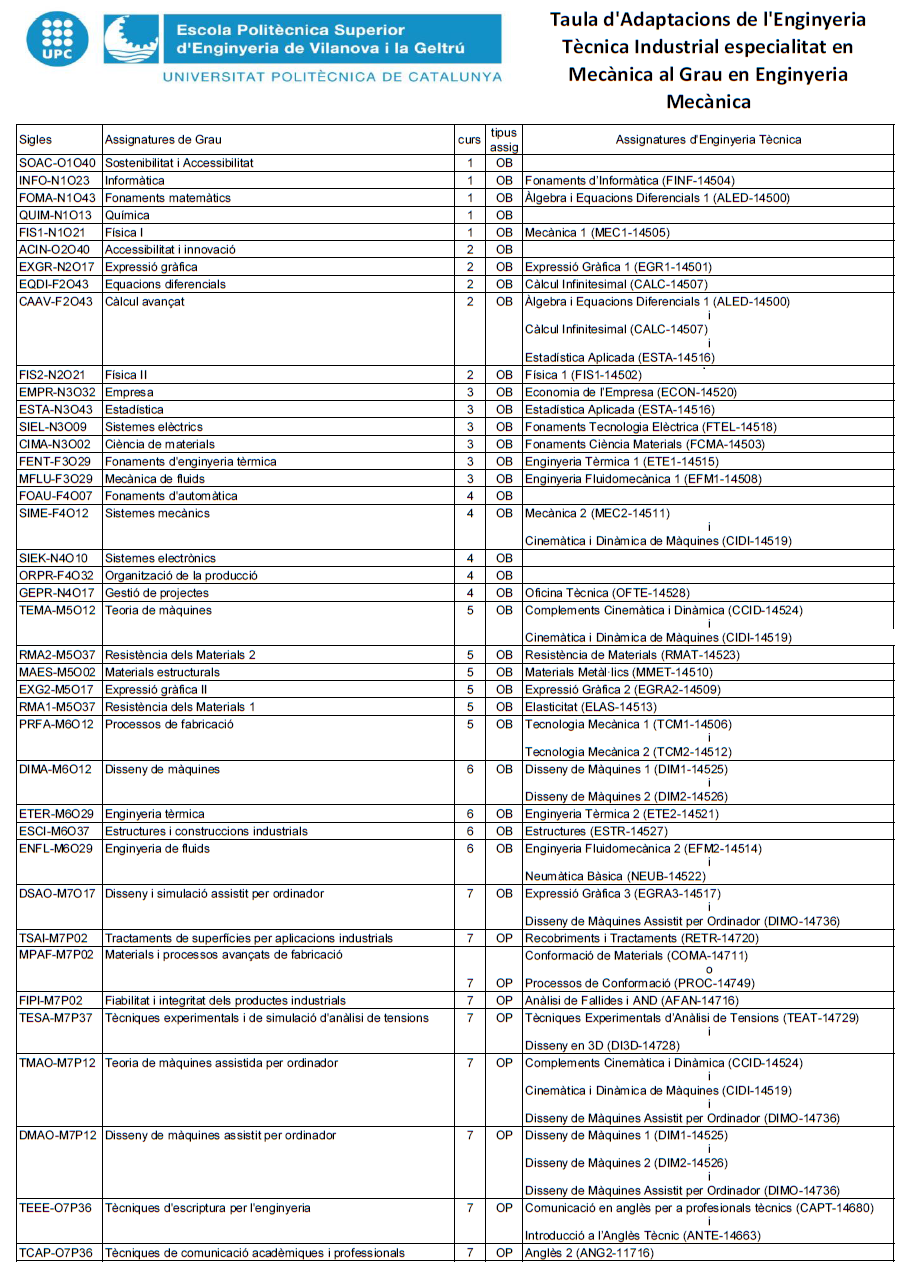 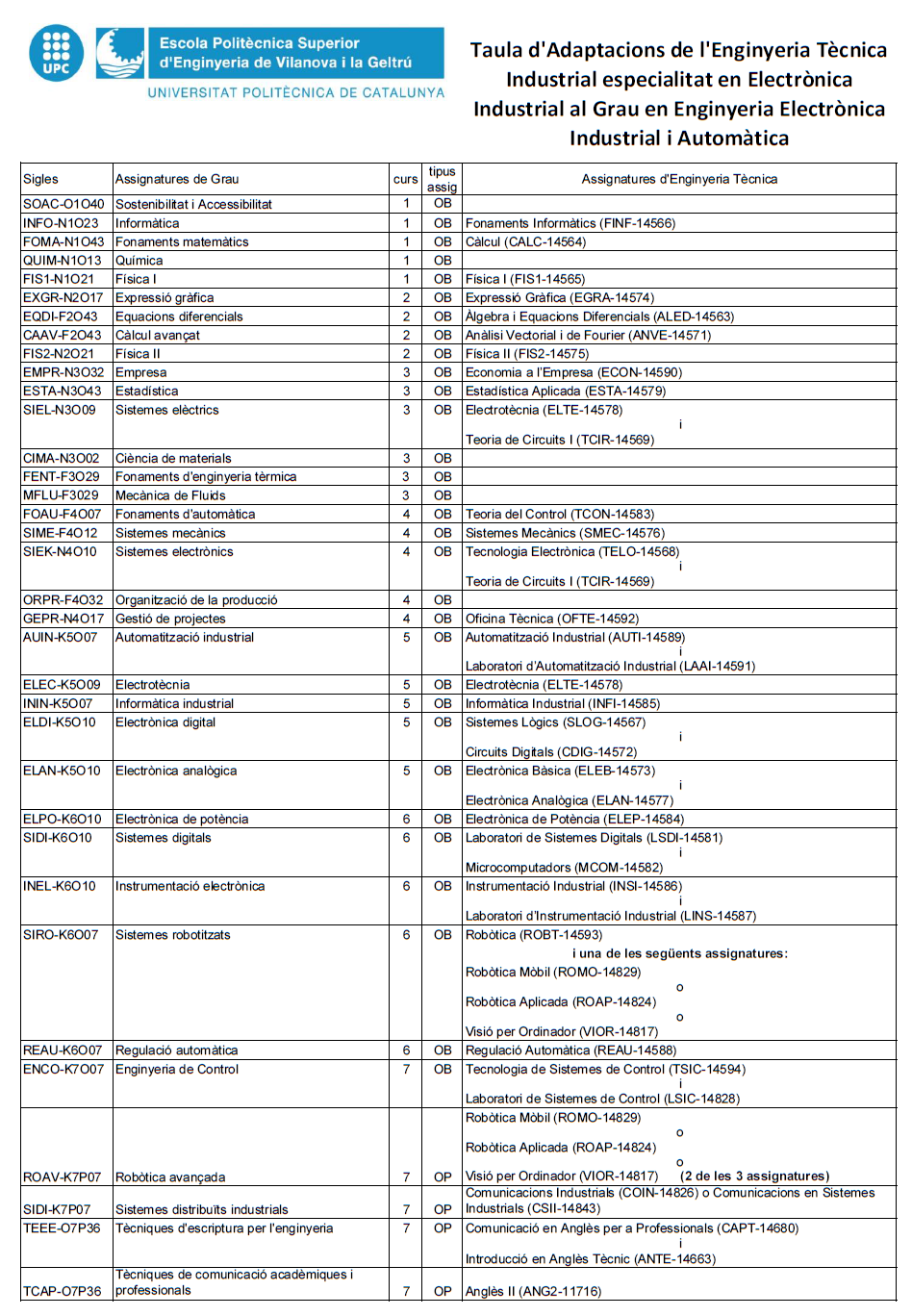 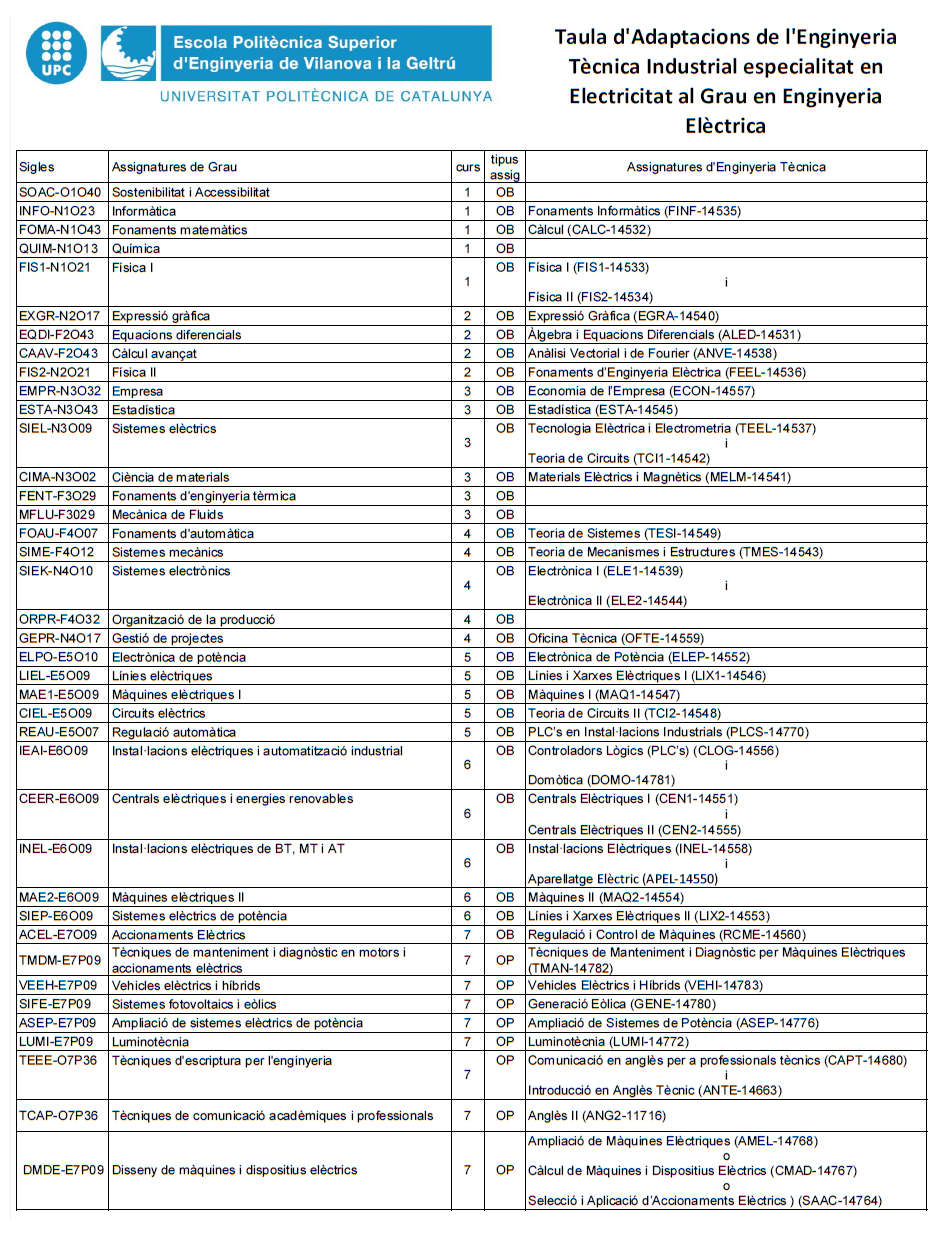 Annex 2: Taules automàtiques de reconeixement  d’assignatures entre grausTaules de reconeixement d’assignatures entre graus de l’EPSEVG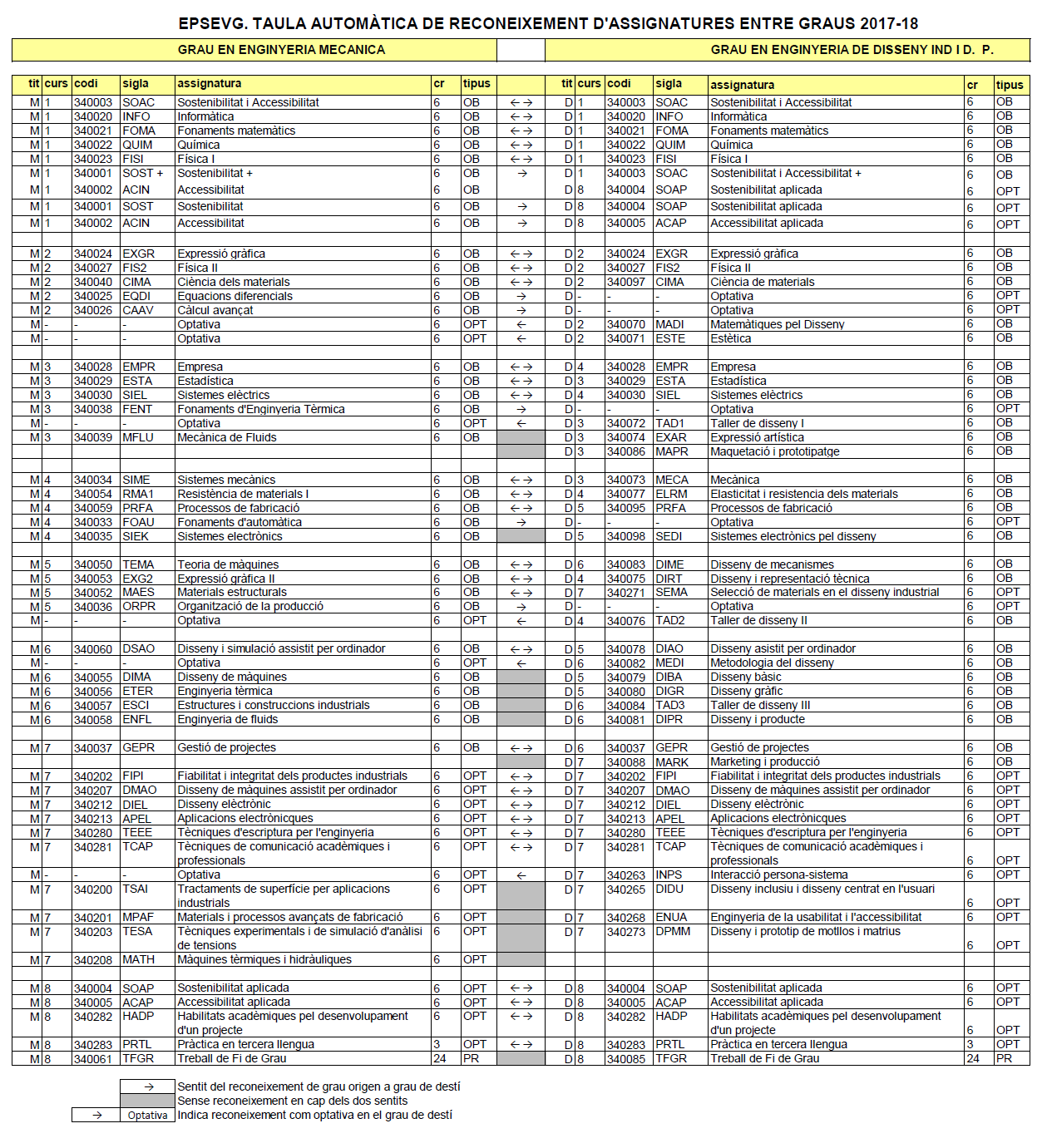 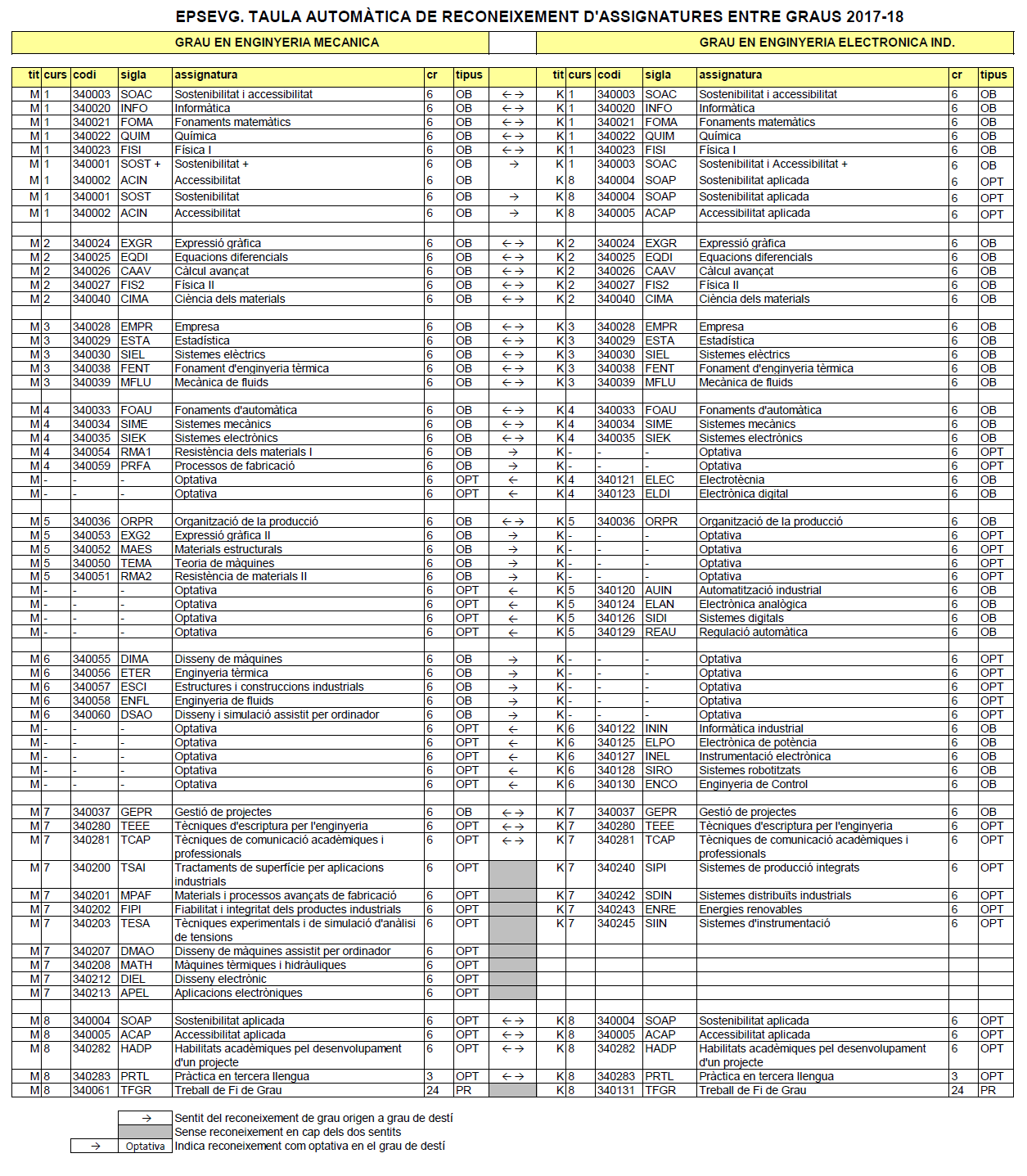 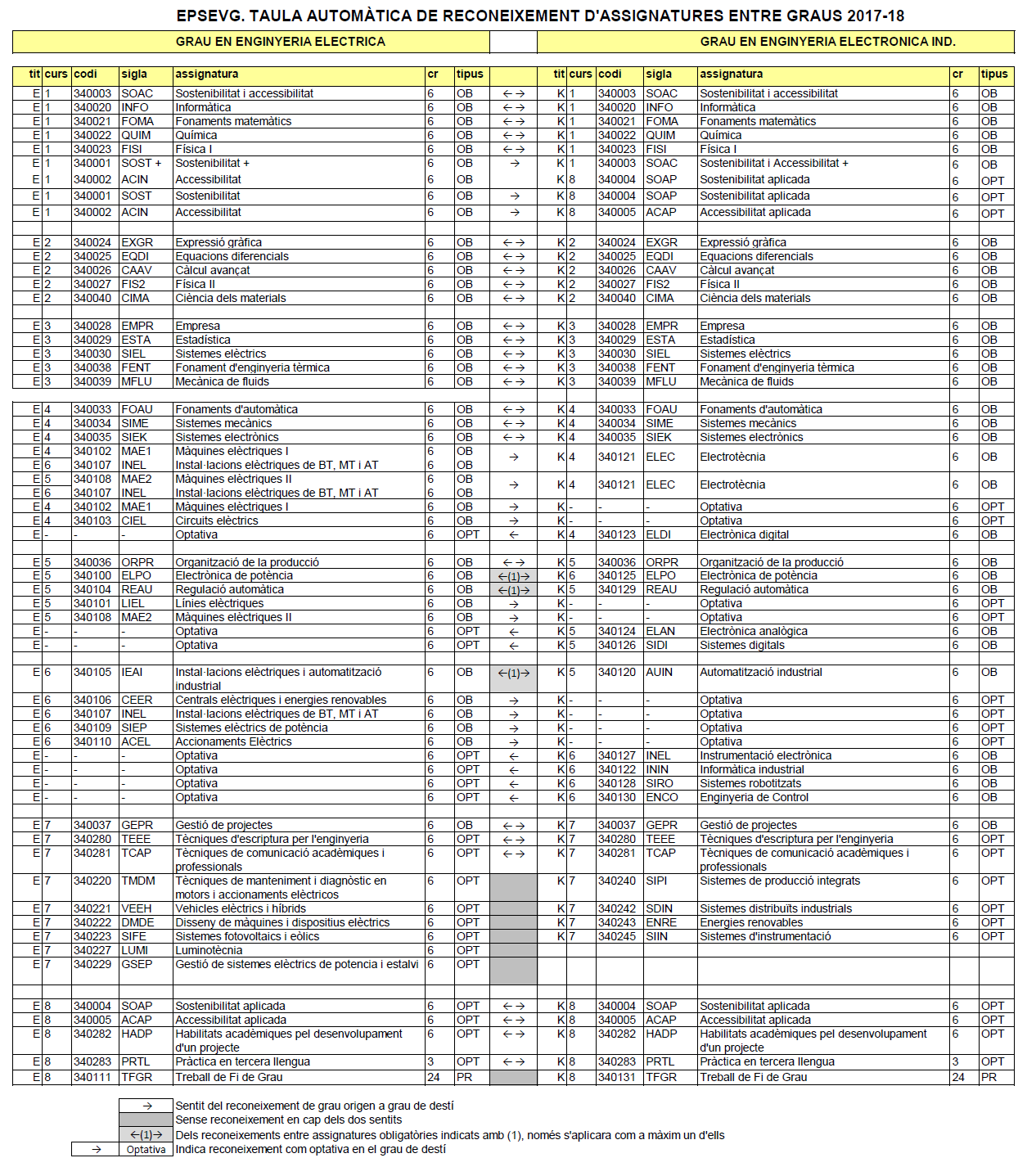 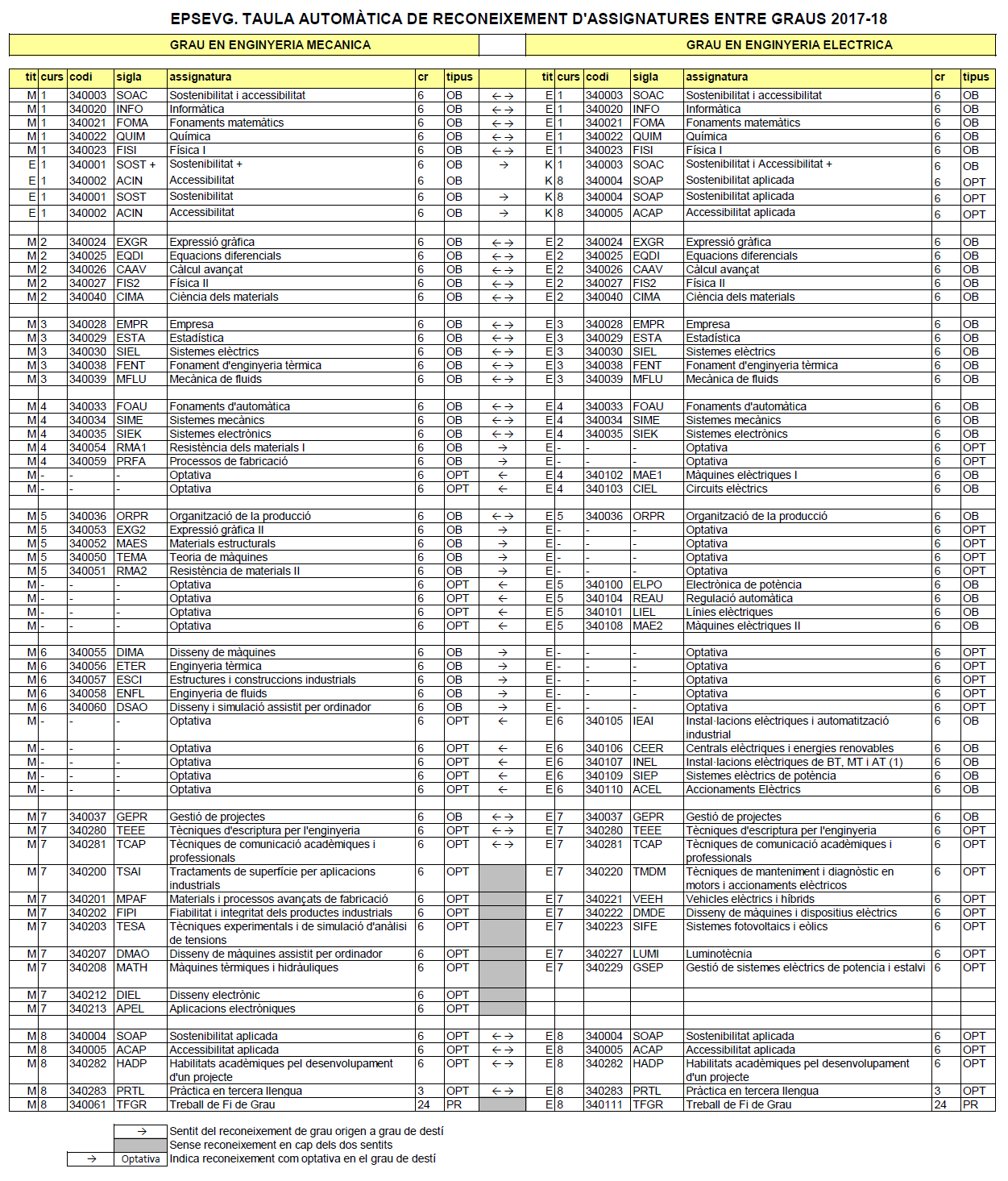 Taula de reconeixement amb altres centres UPC, àrea industrial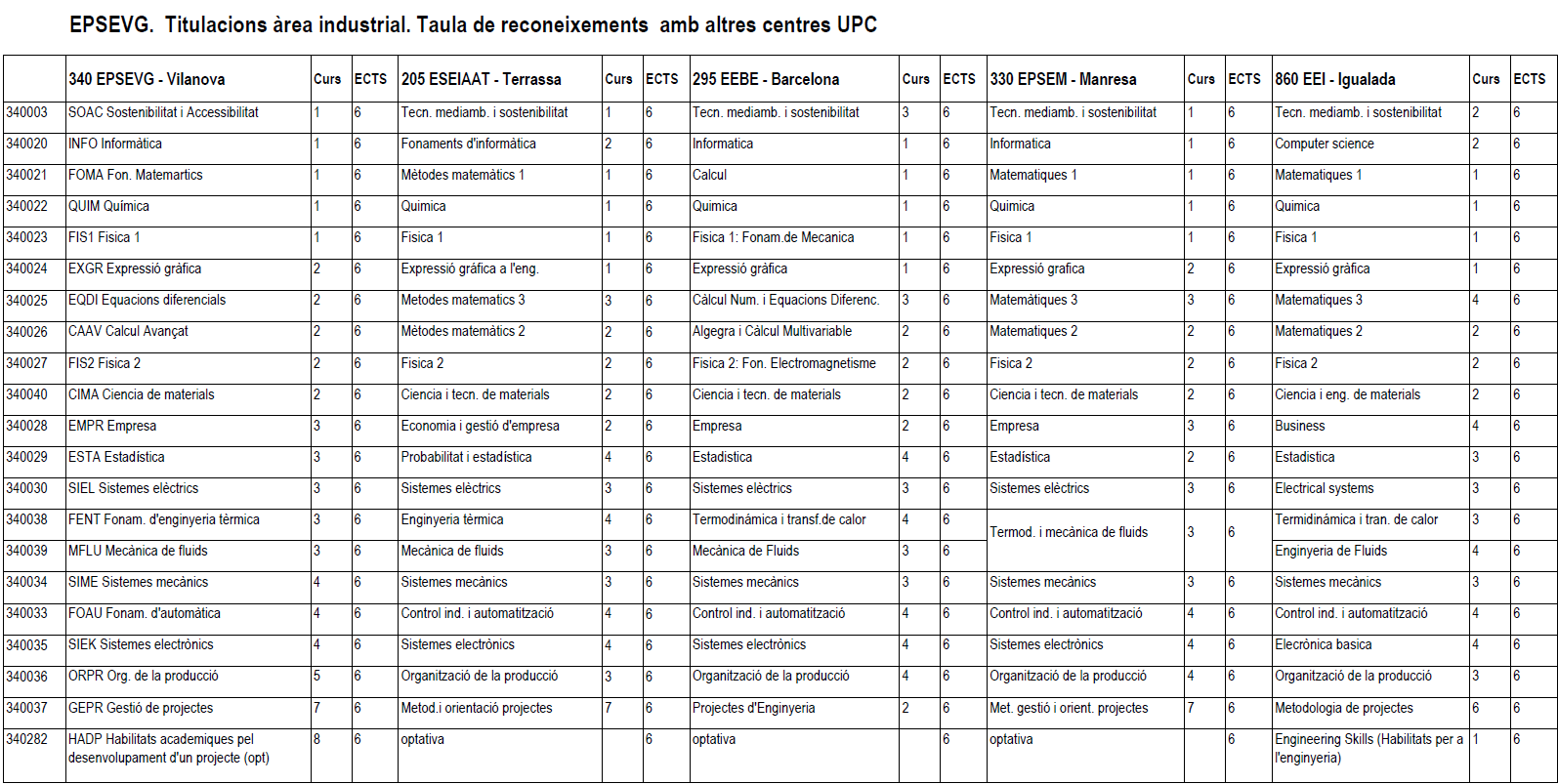 Annex 3: Accessibilitat en documents de textTextRedacció: frases i vocabulari clar i senzill, bona puntuació i evitar abreviatures.Lletra: mida entre 11-14; estils preferents: sense ‘serif’ (Trebuchet, Arial, Verdana, Calibri o Helvètica). Evitar cursiva i lletra ornamentada.No utilitzar més de dos tipus de lletres.Acrònims han d’incloure el seu significat la primera vegada que apareixen.Establir idioma del text. Especialment en els fragments en idioma diferent al principal.Colors: alt contrast entre lletra i fons. Evitar ús d’INTRO per separar paràgrafs o elements del document. Fer ús de les opcions d’estil o opcions d’espai del menú ‘paràgraf’. Fer ús de salts de pàgina o de secció per separar elements entre les pàgines i per marcar fi de seccions.Llistes: utilitzar les eines de Word per crear llistes o enumeracions.Evitar frases vídues o tallar frases al final de la pàgina.Més informació: llibre ‘Cómo elaborar textos de fácil lectura’.EstructuraCrear estructura jeràrquica en document. Marcar els nivells dels títols amb l’ús i adequació dels estils ràpids ( títol 1, 2… màxim 6 nivells). Es pot comprovar revisant els marcadors amb el panell de navegació del processador de textosIncloure índex de continguts, figures i taules a través de inserir ‘Taula de Continguts’.Separar les seccions del document amb ‘salts de secció’.Paginar document amb mateix tipus de lletra. Números amb mida visible. (entre 12-14).Més informació: Guia de Contingut Digital Accessible’.Quadres de textEvitar l’ús de quadres de text. Aquests són tractats com imatge i el seu contingut no es llegeix.Si s’utilitzen, afegir text alternatiu. Per més informació consulteu la següent ‘Guia de Contingut Digital Accessible’.Objectes incrustats(Imatge, gràfica, fórmula matemàtica, vídeo, àudio, Smart Art)Afegir capçalera als objectes incrustats amb la numeració seriada corresponent. Es recomana que la capçalera estigui abans (part superior) de l’objecte incrustat.Afegir text alternatiu a l’objecte, sobretot si és essencial per a l’enteniment del contingut del document. ImatgeImatges nítides, senzilles i amb alt contrast.GràficaLes gràfiques han de ser senzilles, aportant només la informació rellevant.Han d’anar acompanyades de taules i de la explicació dins el discurs del document o, en cas contrari afegir text alternatiu.Alt contrast i delimitació de les imatges (barres, cercles, línies...) Fer ús de llegendes i afegir les dades quantificatives juntament amb les imatges (barres, cercles, línies...) Evitar l’ús del color semàntic.Més informació: http://accessibility.psu.edu/chartsVídeoProcurar bona qualitat imatge -so.Han d’estar subtitulats o oferir una transcripció.TaulesUsar menú ‘Inserir Taula’.Ús recomanat per a mostrar dades, no per maquetació del document.Estil de la taula, clara, senzilla, alt contrast fons text i cel·les delimitades per a que no doni confusió la lectura del contingut de cada cel·la.Contingut textual ha de ser clar i nítid.Marcar títol a columnes, i files si necessari.Evitar la combinació de cel·les.Evitar files o columnes buides per estètica.Evitar adjuntar varies taules en una.Capçalera (Caption) al damunt de la taula amb numeració seriada.Redacció del document ha d’oferir informació de com s’estructura el contingut de taula.Enllaços (links)Índex: inserit  a través del menú ‘taules de contingut’.Hipervincles: el text amb hipervincle ha de proveir descripció clara del link de destí en comptes de donar només la URL.Referències creuades han de ser introduïdes mitjançant les eines existents en Word.ColorsEvitar ús semàntic del color (gràfiques, taules, contingut, decoració...).Colors de fons alt contrast amb text, que no dificulti la lectura.Ús correcte de colors i tramats en gràfiques.Evitar ús d’elements parpellejant o enlluernadors.Eina gratuïta e per avaluar el contrast entre fons i text: ‘Colour contrast analyser’.Accessibilitat documents PDFTransformació de processador de textos a PDFNo imprimir en el processador de texts el document com a PDF ja que aquesta opció no guarda les opcions d’accessibilitat.Open officeEn open office s’ha de ‘Exportar en format PDF’.MS WordPer poder seguir el procés s’ha de tenir instal·lat la última versió possible de Adobe Acrobat. Això farà que aparegui al menú MS Word el control incrustat d’Acrobat.Des del menú superior de MS Word, entrar a menú Acrobat. En la opció de ‘preferències’, ‘configuració’, marcar opcions:Agregar marcadors l’arxiu Adobe PDF.Agregar vincles a l’arxiu Adobe PDFActivar accessibilitat i reflux amb l’arxiu Adobe PDF etiquetatEn la opció ‘marcadors’, escollir els nivells del títols que voleu que apareguin en el document PDF.Requisits del PDFDocumentEstablir idioma principal del document, i el dels fragments en el cas en els que no s’hagi fet amb anterioritat en el MS Word.Comprovar els marcadors del document, que estiguin jeràrquicament organitzats.Comprovar  si el PDF està etiquetat.Comprovar les llistes tinguin etiquetatge correcte.Comprovar que les taules estiguin correctament etiquetades.Comprovar l’ordre lògic de la lectura.Comprovar que els elements incrustats tenen text alternatiu.Si enllaços no tenen suficient context, han d’incloure text alternatiu.Comprovar que els hipervincles estiguin ben creats i enllaçats.Més informació, p77 de la Guia de Contingut Digital Accessible’.Comprovar l’accessibilitat del document‘Eines’ > ‘Accessibilitat’> ‘Comprovació complerta’Corregir els errors d’accessibilitat seguint les instruccions del panell de l’esquerra.ReferènciesCómo elaborar textos de fácil lectura [Consulta: 18-nov-2012]:http://www.crmfalbacete.org/recursosbajocoste/facillectura/indice_ini.htmMireia Ribera et al. Guía de contingut digital accesible. 2010. [Consulta: 18-nov-2012]http://www.udl.cat/export/sites/UdL/serveis/seu/UdLxtothom/documents/GuiesContingutDigitalAccessible/Llibre_Guia_de_contingut_digital_accessible.pdf Charts & Accessibility [Consulta: 18-nov-2012]: http://accessibility.psu.edu/chartsOffice guidelines for accessibility in Word Documents [Consulta: 18-nov-2012]: http://office.microsoft.com/en-us/word-help/creating-accessible-word-documents-HA101999993.aspxV. Sama i E. Sevillano. Guía de accesibilidad de documentos electrónicos. Universidad Nacional de Educación a Distancia. 2012. Annex 4: Competència en Sostenibilitat i compromís social al TFG i al TFMLa competència genèrica sostenibilitat i compromís social implica conèixer, comprendre i actuar sobre la complexitat dels fenòmens econòmics i socials típics de la societat del benestar; capacitat per relacionar el benestar amb la globalització i la sostenibilitat; habilitat per usar de forma equilibrada i compatible la tècnica, la tecnologia, l'economia i la sostenibilitat.Es recomana tenir en compte els punts següents en els casos en que es consideri necessari l’avaluació d’aquesta competència al TFG/TFM:Integrar la relació Ambient–Societat–Economia , així com el plantejament dels fluxos de materials i energia i cicles de vida dels processos, productes, fent un seguiment i avaluació de l’impacte ambiental, social i econòmic i de les repercussions directes i indirectes dels mateixos.Desenvolupar solucions que afavoreixin la construcció d’una societat més sostenible.Treballar en un entorn inter/transdisciplinari per combinar coneixements de diferents naturaleses i orígens que contribueixen a l’anàlisi de problemes i propostes d’intervenció de sostenibilitat.Hores/DuradaCrèditsEntre 30 i 59 hores1Entre 60 i 89 hores2Entre 90 i 119 hores3Entre 120 i 149 hores4Entre 150 i 179 hores5Més de 180 hores6Conferències i visites tecnològiques:ActivitatSost. Responsable1.       Conferències dins el cicle “Disseny i la Geltrú”Cap d'Estudis2.       Conferències dins el cicle “Enginy i la Geltrú”Cap d'Estudis3.       Visites tecnològiquesCap d'Estudis4.       FACE TO FACE: Fòrum d’empreses de l’EPSEVG.Sots. de Recerca i EmpresaCursos Aprèn i EnsenyaActivitatSost. Responsable1.       Acompanyament d’estudiantsEstudiantat2.       Promoció.Promoció/Internacional3.       Jornades de portes obertesPromoció/Internacional4.       Organització Jornades d’AcollidaEstudiantat5.       Organització de la Clausura del Curs.Promoció/Internacional6.       Organització Setmana Cultural.Estudiantat7.       Cursos tecnològics oferts dins de l’EPSEVG.Cap d'Estudis8.     Competicions universitàries internacionalsSotsdirector coordinador Nota numèricaNota descriptiva0 – 4,9Suspens5,0 – 6,9Aprovat7,0 – 8,9Notable9,0 – 10,0Excel·lent / Matrícula d’HonorTitulacióBloc Fase Inicial i(1er i 2on)Bloc Fase Final(3er, 4rt, 5è, 6è, 7è i 8è)FASE INICIAL (Mecànica, Electricitat, Electrònica)Comissió de Coordinació Docent GRAU EN ENGINYERIA MECÀNICAComissió de Coordinació Docent Comissió de Coordinació DocentGRAU EN ENGINYERIA ELÈCTRICAComissió de Coordinació Docent Comissió de Coordinació DocentGRAU EN ENGINYERIA ELECTRÒNICA INDUSTRIAL I AUTOMÀTICAComissió de Coordinació Docent Comissió de Coordinació DocentGRAU EN ENGINYERIA DE DISSENY INDUSTRIAL I DESENVOLUPAMENT DEL PRODUCTEComissió de Coordinació Docent Comissió de Coordinació DocentGRAU EN ENGINYERIA INFORMÀTICAComissió de Coordinació Docent Comissió de Coordinació DocentGRAU EN ENGINYERIA DE SISTEMES ELECTRÒNICS (en extinció)Comissió de Coordinació DocentTitulació:   Grau en Enginyeria Mecànica (GEM)Titulació:   Grau en Enginyeria Mecànica (GEM)Itinerari:Càlcul de màquines Assignatures:TESA. Tècniques experimentals i de simulació d'anàlisi de tensions Q1DMAO. Disseny de màquines assistit per ordinador 		Q1MATH. Màquines tèrmiques i hidràuliques 			Q1Itinerari:Enginyeria de processos de fabricacióAssignatures:TSAI. Tractament de superfície per aplicacions industrials 	Q1MPAF. Materials i processos avançats de fabricació 		Q1FIPI. Fiabilitat i integritat dels productes industrials 		Q1Itinerari:Disseny i aplicacions electròniques (compartit amb Disseny)Assignatures:DMAO. Disseny de màquines assistit per ordinador 		Q1DIEL. Disseny electrònic 					Q1APEL. Aplicacions electròniques 				Q1Itinerari:Tecnologies Especifiques de la Branca Industrial Assignatures:ACEL. Accionaments Elèctrics (OBT Elèctrica) 			Q2 AUIN. Automatització industrial (OBT Electrònica ind. 		Q1CEER. Centrals elèctriques i energies renovables (OBT Elèctrica) Q2CIEL. Circuits elèctrics (OBT Elèctrica) 				Q2ELAN. Electrònica analògica (OBT Electrònica ind. i Autom.) 	Q1ELPO. Electrònica de potencia (OBT Elèctrica) 			Q1ELPO. Electrònica de potencia (OBT Electrònica ind.)		Q2 ELDI. Electrònica digital (OBT Electrònica ind. i Autom.) 		Q2ELEC. Electrotècnia (OBT Electrònica ind. i Autom.) 		Q2ENCO. Enginyeria de Control (OBT Electrònica ind. i Autom.) 	Q2IEAI. Instal·lacions elèctriques i automatització industrial (OBT Elèctrica) Q2INEL. Instal·lacions elèctriques de BT, MT i AT (OBT Elèctrica) 	Q2INEL. Instrumentació electrònica (OBT Electrònica ind. i Autom.) Q2ININ. Informàtica industrial (OBT Electrònica ind. i Autom.) 	Q2LIEL. Línies elèctriques (OBT Elèctrica) 				Q1MAE1. Màquines elèctriques I (OBT Elèctrica) 			Q2MAE2. Màquines elèctriques II (OBT Elèctrica) 			Q1REAU. Regulació automàtica (OBT Electrònica ind. OBT Elèctrica.) Q1SIDI. Sistemes digitals (OBT Electrònica ind. i Autom.) 		Q1SIEP. Sistemes elèctrics de potencia (OBT Elèctrica) 		Q2SIRO. Sistemes robotitzats (OBT Electrònica ind. i Autom.) 	Q2Titulació:   Grau en Enginyeria Elèctrica (GEE)Titulació:   Grau en Enginyeria Elèctrica (GEE)Itinerari:Sistemes elèctrics de potència i instal·lacions elèctriques Assignatures:SIFE. Sistemes fotovoltaics i eòlics 				Q1LUMI. Luminotècnia 						Q1GSEP. Gestió de sistemes elèctrics de potència i estalvi d'energia elèctrica Q1Itinerari:Accionaments elèctrics Assignatures:TMIN, Tècniques de manteniment industrial			Q1VEEH. Vehicles elèctrics i híbrids 				Q1APME. Aplicacions de Motors Elèctrics				Q1Itinerari:Tecnologies Especifiques de la Branca Industrial Assignatures:DIMA. Disseny de màquines (OBT de Mecànica) 		Q2DSAO. Disseny i simulació assistit per ordinador (OBT de Mecànica) Q2ELAN. Electrònica analògica (OBT Electrònica ind. i Autom.) 	Q1ELDI. Electrònica digital (OBT Electrònica ind. i Autom.) 		Q2ELEC. Electrotècnia (OBT Electrònica ind. i Autom.) 		Q2ENCO. Enginyeria de Control (OBT Electrònica ind. i Autom.) 	Q2ENFL. Enginyeria de fluids (OBT de Mecànica) 			Q2ETER. Enginyeria tèrmica (OBT de Mecànica) 			Q2ESCI. Estructures i construccions industrials (OBT de Mecànica) Q2EXG2. Expressió gràfica II (OBT de Mecànica) 			Q1ININ. Informàtica industrial (OBT Electrònica ind. i Autom.) 	Q2INEL. Instrumentació electrònica (OBT Electrònica ind. i Autom.) Q2MAES. Materials estructurals (OBT de Mecànica) 		Q1PRFA. Processos de fabricació (OBT de Mecànica) 		Q2RMA1. Resistència de materials I (OBT de Mecànica) 		Q2RMA2. Resistència de materials II (OBT de Mecànica) 		Q1SIDI. Sistemes digitals (OBT Electrònica ind. i Autom.) 		Q1SIRO. Sistemes robotitzats (OBT Electrònica ind. i Autom.) 	Q2TEMA. Teoria de màquines (OBT de Mecànica) 			Q1Titulació:   Grau en Enginyeria Electrònica Industrial i Automàtica (GEEIA)Titulació:   Grau en Enginyeria Electrònica Industrial i Automàtica (GEEIA)Itinerari:Tecnologies avançades d’automatització Assignatures:Obligatori fer les 2 assignatures: SIPI. Sistemes de producció integrats 				Q1SDIN. Sistemes distribuïts industrials 				Q1Optatives a escollir 1 d’ellesENRE. Energies renovables 					Q1SIIN. Sistemes d’instrumentació 				Q1Itinerari:Aplicacions industrials de l’electrònicaAssignatures:Obligatori fer les 2 assignatures: ENRE. Energies renovables 					Q1SIIN. Sistemes d'instrumentació 				Q1Optatives a escollir 1 d’ellesSIPI. Sistemes de producció integrats 				Q1SDIN. Sistemes distribuïts industrials 				Q1Itinerari:Tecnologies Especifiques de la Branca IndustrialAssignatures:ACEL. Accionaments Elèctrics (OBT Elèctrica) 			Q2CEER. Centrals elèctriques i energies renovables (OBT Elèctrica) Q2CIEL. Circuits elèctrics (OBT Elèctrica) 				Q2DIMA. Disseny de màquines (OBT de Mecànica) 		Q2DSAO. Disseny i simulació assistit per ordinador (OBT de Mecànica) Q2ENFL. Enginyeria de fluids (OBT de Mecànica) 			Q2ETER. Enginyeria tèrmica (OBT de Mecànica) 			Q2ESCI. Estructures i construccions industrials (OBT de Mecànica) Q2EXG2. Expressió gràfica II (OBT de Mecànica) 			Q1INEL. Instal·lacions elèctriques de BT, MT i AT (OBT Elèctrica) 	Q2LIEL. Línies elèctriques (OBT Elèctrica) 				Q1MAE1. Màquines elèctriques I (OBT Elèctrica) 			Q2MAE2. Màquines elèctriques II (OBT Elèctrica) 			Q1MAES. Materials estructurals (OBT de Mecànica) 		Q1PRFA. Processos de fabricació (OBT de Mecànica) 		Q2RMA1. Resistència de materials I (OBT de Mecànica) 		Q2RMA2. Resistència de materials II (OBT de Mecànica) 		Q1SIEP. Sistemes elèctrics de potencia (OBT Elèctrica) 		Q2TEMA. Teoria de màquines (OBT de Mecànica) 			Q1Titulació:   Grau en Disseny Industrial i Desenvolupaments del Producte (GEDIDP)Titulació:   Grau en Disseny Industrial i Desenvolupaments del Producte (GEDIDP)Itinerari:Disseny centrat en l’usuari (DCU) i disseny inclusiu Assignatures:INPS. Interacció persona-sistema 				Q1DIDU. Disseny inclusiu i disseny centrat en l'usuari 		Q1ENUA. Enginyeria de la usabilitat i l'accessibilitat 		Q1Itinerari:Disseny i fabricació de productesAssignatures:SEMA. Selecció de materials en el disseny industrial 		Q1FIPI. Fiabilitat i integritat dels productes industrials 		Q1DPMM. Disseny i prototip de motllos i matrius 			Q1Itinerari:Disseny i aplicacions electròniques (compartit amb Mecànica)Assignatures:DMAO. Disseny de màquines assistit per ordinador 		Q1DIEL. Disseny electrònic 					Q1APEL. Aplicacions electròniques 				Q1Titulació:   Grau en Enginyeria Informàtica (GEI)Titulació:   Grau en Enginyeria Informàtica (GEI)Itinerari:Enginyeria de dades Assignatures:DABD. Disseny i Administració de Bases de Dades 		Q2MIDA. Mineria de dades 					Q1REIN. Recuperació de la informació 				Q1Itinerari:Tecnologies mòbilsAssignatures:DAMO. Desenvolupament d'aplicacions mòbils 			Q1INDI. Interacció i disseny d'interfícies  				Q2PMUD. Programació multiplataforma i distribuïda 		Q1Titulació:   Màster Universitari en Enginyeria de Sistemes Automàtics i Eletrònica Industrial (MUESAEI)Titulació:   Màster Universitari en Enginyeria de Sistemes Automàtics i Eletrònica Industrial (MUESAEI)Especialitat Sistemes Inteligents - OptativesAssignatures:ROVI. Robòtica i Visió						Q1PRDM. Programació de Dispositius Mòbils			Q1SDAV. Sistemes Digitals Avançats				Q1TEIN. Tecnologies d’Internet					Q1AUDI. Automatització i Digitalització Industrial			Q1Itinerari:Internacionalització: sigla. curs. Assignatura. quadrimestre (crèdits)Assignatures:TEEE. 7. Tècniques d'escriptura per l'enginyeria. 	Q1 (6 crèdits)TCAP. 7. Tècniques de comunicació acadèmiques i professionals. Q1 (6 crèdits)HADP. 8. Habilitats acadèmiques pel desenvolupament d'un pr. Q2 (6 crèdits)PRTL. 8. Pràctica en Tercera Llengua. 			Q2 (3 crèdits)sigla. curs. Assignatura. quadrimestre (crèdits)Assignatures:SOAP. 8. Sostenibilitat aplicada. 			Q2 (6 crèdits)ACAP. 8. Accessibilitat aplicada. 			Q2 (6 crèdits)Titulació:   Grau en Enginyeria MecànicaTitulació:   Grau en Enginyeria MecànicaAssignatures optatives d’altres graus que s’ofereixen per aquest:DPMM. Disseny i prototip de motllos i matrius 	(GEDIDP)	Q1SIFE. Sistemes fotovoltaics i eòlics (GEE)			Q1TMIN, Tècniques de manteniment industrial (GEE)		Q1VEEH. Vehicles elèctrics i híbrids (GEE)				Q1APME. Aplicacions de Motors Elèctrics	 (GEE)			Q1Titulació:   Grau en Enginyeria Electrònica Industrial i Automàtica (GEEIA)Titulació:   Grau en Enginyeria Electrònica Industrial i Automàtica (GEEIA)Assignatures optatives d’altres graus que s’ofereixen per aquest:SIFE. Sistemes fotovoltaics i eòlics (GEE)			Q1TMIN, Tècniques de manteniment industrial (GEE)		Q1VEEH. Vehicles elèctrics i híbrids (GEE)				Q1APME. Aplicacions de Motors Elèctrics	 (GEE)			Q1Titulació:   Grau en Disseny Industrial i Desenvolupaments del Producte (GEDIDP)Titulació:   Grau en Disseny Industrial i Desenvolupaments del Producte (GEDIDP)Assignatures optatives d’altres graus que s’ofereixen per aquest:SIFE. Sistemes fotovoltaics i eòlics (GEE)			Q1TMIN, Tècniques de manteniment industrial (GEE)		Q1APME. Aplicacions de Motors Elèctrics	 (GEE)			Q1Titulació:   Grau en Enginyeria Mecànica Titulació:   Grau en Enginyeria Mecànica Es poden cursar com optatives les següents assignatures obligatòries del grau en Enginyeria de Disseny Industrial i Desenvolupament del Producte Assignatures:MADI. Matemàtiques pel Disseny			Q1, Q2TAD1. Taller de disseny I				Q1TAD2. Taller de disseny II				Q2MEDI. Metodologia del disseny				Q2ESTE. Estetica						Q2Titulació:   Grau en Enginyeria de Disseny Industrial i Desenvolupament del Producte Titulació:   Grau en Enginyeria de Disseny Industrial i Desenvolupament del Producte Es poden cursar com optatives les següents assignatures obligatòries del Grau en Enginyeria MecànicaAssignatures:EQDI. Equacions diferencials				Q1, Q2CAAV. Càlcul avançat					Q1, Q2FOAU. Fonaments d'automàtica			Q2FENT. Fonaments d'Enginyeria Tèrmica			Q1OPRP. Organització de la producció			Q1Titulació:   Grau en Enginyeria Mecànica Titulació:   Grau en Enginyeria Mecànica Itinerari:Càlcul de màquines Assignatures:Teoria de màquines assistida per ordinador Itinerari:Càlcul d’estructures Assignatures:Càlcul d'estructures assistit per ordinadorInstal·lacions de fluidsItinerari:Mecatrònica Assignatures:Sistemes de mesura i actuació Control digital Robòtica Titulació:   Grau en Enginyeria ElèctricaTitulació:   Grau en Enginyeria ElèctricaItinerari:Sistemes elèctrics de potència i instal·lacions elèctriques Assignatures:Ampliació de sistemes elèctrics de potènciaItinerari:Energies renovables eficiència i qualitat Assignatures:Sistemes fotovoltaics i eòlicsQualitat de subministrament de sistemes elèctrics Sistemes d'emmagatzematge d'energia elèctricaTitulació:   Grau en Disseny i Desenvolupaments del ProducteTitulació:   Grau en Disseny i Desenvolupaments del ProducteItinerari:Disseny i càlcul d’elements, mecanismes i estructures singulars Assignatures:Disseny i dimensionat d'elements i sistemes Disseny i càlcul d'estructures singulars assistit per ordinador Disseny de mecanismes assistit per ordinador Itinerari:Disseny ecològic industrialAssignatures:Reenginyeria de processos de producció Reenginyeria de producte Impacte visual del producteTitulació:   Grau en Enginyeria InformàticaTitulació:   Grau en Enginyeria InformàticaItinerari:Gestió del negociAssignatures:Sistemes de la Informació per a les OrganitzacionsAplicacions de les Tecnologies de la Informació a les OrganitzacionsMarketing, Internet i Noves Tendències